Оглавление1.	ПАСПОРТ ПРОГРАММЫ	52.	ХАРАКТЕРИСТИКА СУЩЕСТВУЮЩЕГО СОСТОЯНИЯ ТРАНСПОРТНОЙ ИНФРАСТРУКТУРЫ	82.1.	Анализ положения субъекта Российской Федерации в структуре пространственной организации Российской Федерации, анализ положения поселения в структуре пространственной организации субъектов Российской Федерации	82.2.	Социально-экономическая характеристика поселения, характеристика градостроительной деятельности на территории поселения, включая деятельность в сфере транспорта	102.3.	Характеристика функционирования и показатели работы транспортной инфраструктуры по видам транспорта	192.4.	Характеристика сети дорог поселения, параметры дорожного движения, оценка качества содержания дорог	222.5.	Анализ состава парка транспортных средств и уровня автомобилизации в поселении, обеспеченность парковками (парковочными местами)	252.6.	Характеристика работы транспортных средств общего пользования	252.7.	Характеристика условий пешеходного и велосипедного передвижения	262.8.	Характеристика движения грузовых транспортных средств, оценка работы транспортных средств коммунальных и дорожных служб	262.9.	Анализ уровня безопасности дорожного движения	272.10.	Оценка уровня негативного воздействия транспортной инфраструктуры на окружающую среду, безопасность и здоровье населения	282.11.	Характеристика существующих условий и перспективы развития и размещения транспортной инфраструктуры поселения	292.12.	Оценка нормативно-правовой базы, необходимой для функционирования и развития транспортной инфраструктуры поселения	332.13.	Оценка финансирования транспортной инфраструктуры	353.	ПРОГНОЗ ТРАНСПОРТНОГО СПРОСА, ИЗМЕНЕНИЯ ОБЪЕМОВ И ХАРАКТЕРА ПЕРЕДВИЖЕНИЯ НАСЕЛЕНИЯ И ПЕРЕВОЗОК ГРУЗОВ НА ТЕРРИТОРИИ ПОСЕЛЕНИЯ	373.1.	Прогноз социально-экономического и градостроительного развития поселения	373.2.	Прогноз транспортного спроса поселения, объемов и характера передвижения населения и перевозок грузов по видам транспорта, имеющегося на территории поселения	413.3.	Прогноз развития транспортной инфраструктуры по видам транспорта	423.4.	Прогноз развития дорожной сети поселения	433.5.	Прогноз уровня автомобилизации, параметров дорожного движения	443.6.	Прогноз показателей безопасности дорожного движения	453.7.	Прогноз негативного воздействия транспортной инфраструктуры на окружающую среду и здоровье населения	464.	ПРИНЦИПИАЛЬНЫЕ ВАРИАНТЫ РАЗВИТИЯ ТРАНСПОРТНОЙ ИНФРАСТРУКТУРЫ И УКРУПНЕННАЯ ОЦЕНКА ПО ЦЕЛЕВЫМ ПОКАЗАТЕЛЯМ	485.	ПЕРЕЧЕНЬ МЕРОПРИЯТИЙ  (ИНВЕСТИЦИОННЫХ ПРОЕКТОВ) И ОЦЕНКА ОБЪЕМОВ И ИСТОЧНИКОВ ФИНАНСИРОВАНИЯ	535.1.	Общая Программа инвестиционных проектов	545.2.	Мероприятия по развитию транспортной инфраструктуры по видам транспорта	605.3.	Мероприятия по развитию транспорта общего пользования и созданию транспортно-пересадочных узлов	615.4.	Мероприятия по развитию инфраструктуры для легкового автомобильного транспорта, включая развитие единого парковочного пространства	625.5.	Мероприятия по развитию инфраструктуры пешеходного и велосипедного передвижения	635.6.	Мероприятия по развитию инфраструктуры для грузового транспорта, транспортных средств коммунальных и дорожных служб	655.7.	Мероприятия по развитию сети дорог поселения	665.8.	Мероприятия по разработке технической документации	725.9.	Финансовые потребности для реализации мероприятий Программы	736.	ОЦЕНКА ЭФФЕКТИВНОСТИ МЕРОПРИЯТИЙ ПО ПРОЕКТИРОВАНИЮ, СТРОИТЕЛЬСТВУ, РЕКОНСТРУКЦИИ ОБЪЕКТОВ ТРАНСПОРТНОЙ ИНФРАСТРУКТУРЫ ПРЕДЛАГАЕМОГО К РЕАЛИЗАЦИИ ВАРИАНТА РАЗВИТИЯ ТРАНСПОРТНОЙ ИНФРАСТРУКТУРЫ	757.	ПРЕДЛОЖЕНИЯ ПО ИНСТИТУЦИОННЫМ ПРЕОБРАЗОВАНИЯМ, СОВЕРШЕНСТВОВАНИЮ ПРАВОВОГО И ИНФОРМАЦИОННОГО ОБЕСПЕЧЕНИЯ ДЕЯТЕЛЬНОСТИ В СФЕРЕ ПРОЕКТИРОВАНИЯ, СТРОИТЕЛЬСТВА, РЕКОНСТРУКЦИИ ОБЪЕКТОВ ТРАНСПОРТНОЙ ИНФРАСТРУКТУРЫ	788.	УПРАВЛЕНИЕ И КОНТРОЛЬ НАД ХОДОМ РЕАЛИЗАЦИИ ПРОГРАММЫ	818.1.	Ответственные за реализацию Программы	818.2.	План график работ по реализации Программы	828.3.	Порядок предоставления отчетности по выполнению Программы	828.4.	Порядок и сроки корректировки Программы	84Приложение 1. Ответ УМВД России по Кингисеппскому муниципальному району ЛО о дорожно-транспортных происшествиях	85Приложение 2. Ответ МРЭО УГИБДД ГУ МВД России по СПб и ЛО о количестве автотранспортных средств	86Приложение 3. Маршруты движения грузовых транспортных средств от организаций и предприятий поселения	87Приложение 4. Парковочное пространство. Существующее положение и перспектива развития	89Приложение 5. Перспектива развития тротуарной сети	90Приложение 6. Объекты транспортной инфраструктуры	91ПАСПОРТ ПРОГРАММЫХАРАКТЕРИСТИКА СУЩЕСТВУЮЩЕГО СОСТОЯНИЯ ТРАНСПОРТНОЙ ИНФРАСТРУКТУРЫАнализ положения субъекта Российской Федерации в структуре пространственной организации Российской Федерации, анализ положения поселения в структуре пространственной организации субъектов Российской ФедерацииМуниципальное образование «Фалилеевское сельское поселение» входит в состав Кингисеппского муниципального района Ленинградской области.Граница муниципального образования «Фалилеевское сельское поселение» установлена областным законом Ленинградской области от 04.08.2015 №85-оз "О внесении изменений в областной закон "Об административно-территориальном устройстве Ленинградской области и порядке его изменения" и некоторые областные законы в связи с реализацией положений части 3 статьи 85 Федерального закона "Об общих принципах организации местного самоуправления в Российской Федерации".Муниципальное образование «Фалилеевское сельское поселение» расположено в восточной части Кингисеппского муниципального района и граничит:на севере – с Ломоносовским муниципальным районом;на востоке - Волосовским муниципальным районом;на юге - с Опольевским сельским поселением Кингисеппского муниципального района;на западе – с Котельским городским поселением Кингисеппского муниципального района.В состав сельского поселения входят 9 населённых пунктов:Численность постоянного населения по состоянию на 01.01.2017 года составляет 1461 человек.По схематической карте климатического районирования для строительства территории России МО«Фалилеевское сельское поселение» приурочено к району – II, подрайону –II В.	Климат территории умеренно холодный, переходный от морского к континентальному с продолжительной мягкой зимой и коротким прохладным летом. Характерной чертой климата является поступление в течение всего года воздушных масс из Атлантики, что связано с циклонической деятельностью и сопровождается ветреной, пасмурной погодой, относительно теплой - зимой и сравнительно прохладной – летом. Поступление арктических воздушных масс приводит к резким похолоданиям, наиболее опасным в весенний период.В пределах поселения протекает одна из крупных рек района — Систа с притоком Сумой, которая впадает в Копорскую губу. На территории поселения леса смешанные, с преобладанием лиственных. Имеются залежи торфа.Площадь территории муниципального образования по обмерам составляет 12121,9 га.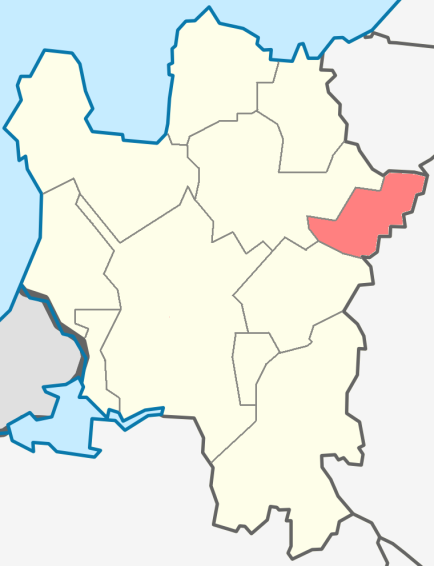 Рисунок 2.1 – Территориальное расположение МО«Фалилеевскоесельское поселение»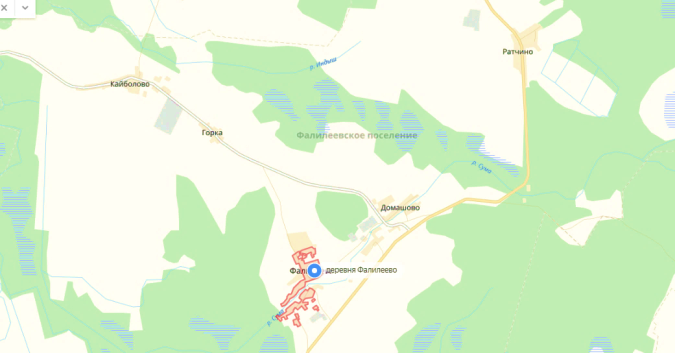 Рисунок 2.2 –Расположение Административного центра – д. ФалилеевоСоциально-экономическая характеристика поселения, характеристика градостроительной деятельности на территории поселения, включая деятельность в сфере транспортаДемографическая ситуацияТаблица 2.1Динамика численности населения по годамРисунок 2.3– Изменение численности населения за период 2008-2016 годыПри этом территория МО «Фалилеевское сельское поселение» используется для сезонного проживания (в основном в летний период) населением городов Кингисепп и Санкт-Петербург и некоторых других населенных пунктов Ленинградской области. Численность сезонного населения МО «Фалилеевское сельское поселение» составляет около 1,3 тыс. чел.Основная доля постоянного населения МО «Фалилеевское сельское поселение» (более 70 %) сосредоточена в административном центре МО «Фалилеевское сельское поселение» – дер. Фалилеево. За счет сезонного населения численность увеличивается примерно в 2 раза.МО «Фалилеевское сельское поселение» отделено от Кингисеппского городского поселения (административного центра Кингисеппского муниципального района) территорией Опольевского сельского поселения и расположено от г. Кингисеппа на расстоянии около 35 км.В соответствии с принятым зонированием Ленинградской области, МО «Фалилеевское сельское поселение» расположено в зоне незначительной степени урбанизации, по численности населения относится к средним сельским поселениям.Администрация поселения ведет работу с пенсионерами, неблагополучными семьями и так называемыми «трудными подростками». Немало внимания уделяется  социальной поддержке льготных категорий населения.Таблица 2.2Численность населения на 01.01.2017 годаСоциальная инфраструктураНаиболее широким перечнем учреждений обслуживания обеспечен только административный центр МО «Фалилеевское сельское поселение» дер. Фалилеево, в котором работают детский сад, школа, ФАП, клуб, библиотека, отделение связи и несколько магазинов. Также магазины имеются в дер. Кайболово и дер. Ратчино, деревни Лоузно, Горка Домашово, Систа и Унатицы обслуживаются автолавками РАЙПО.Фалилеевский досуговый центр находится в административном центре МО «Фалилеевское сельское поселение».ОбразованиеНа территории поселения в д. Фалилеево имеется Муниципальное бюджетное дошкольное образовательное учреждение «Детский сад». Основным предметом деятельности является реализация образовательной программы, направленная на обеспечение интеллектуального, личностного и физического развития ребенка, на приобщение детей к общечеловеческим ценностям. Детский сад работает примерно с 1968 года.Финансирование детского сада осуществляется за счет бюджета  Ленинградской области и средств бюджета МО «Кингисеппский муниципальный район».А также имеется Муниципальное бюджетное общеобразовательное учреждение «Фалилеевская основная общеобразовательная школа». Высшее образование имеют 100 % педагогического персонала. Основная задача – это создание благоприятных условий для развития личности учащихся.Школа полностью укомплектована кадрами, учащиеся обеспечены всеми учебниками, организовано горячее питание в школьной столовой для учащихся и персонала. Бесплатное питание получают дети из опекаемых семей; состоящие на учете в тубкабинете ; дети из многодетных семей, детей-инвалидов. Учебно-воспитательный процесс организован в соответствии со школьным планом. В 9 классе, в рамках предпрофильной подготовки изучают 2 ориентировочных курса: «Профессиональное самоопределение» и «Механическая обработка металлов».Финансирование школы осуществлялось за счет бюджета Ленинградской области  и за счет средств бюджета МО «Кингисеппский муниципальный район». ЗдравоохранениеФалилеевский  ФАП   работает с понедельника по пятницу с 9 до 18  часов в том числе:  с 9 до 13 часов ведут прием фельдшер, с 12 до  18 часов принимает акушерка, с 11 до 17 часов работает физиокабинет. В субботу  ведется прием  с 9 до 12 часов.  Зубной врач принимает с 9 до 17 часов по вторникам и четвергам. ФАП укомплектован квалифицированными кадрами. Проблемным вопросом лечебного учреждения является нехватка оргтехники, а также проведение регулярного косметического ремонта помещений.Специалисты ФАПа ведут прием больных граждан, диспансерных больных, ведут профилактическую работу, обеспечивают население медикаментами.Так же на территории поселения, а именно в д. Фалилеево располагается аптека.Отделения скорой медицинской помощи в поселении нет. Население обслуживается скорой помощью г. Кингисепп в вечернее время, в дневное время услуги скорой медицинской помощи оказывает фельдшер.Нормативные показатели обеспеченности населения услугами здравоохранения находятся в пределах норматива, радиусы доступности соблюдены.Торговля, общественное питание, коммунальное и бытовое обслуживаниеМалое предпринимательство на территории поселения представлено, в основном, предприятиями розничной торговли.Учреждения общественного питания и бытового обслуживания населения на территории поселения отсутствуют.Услуги по розничной торговле оказывают: в д. Фалилеево – Универсам «Пятерочка» и предприниматель  Байрамова О.В.,  в д. Кайболово индивидуальный предприниматель Вихровская Е.М.,  и д. Ратчино -  индивидуальный предприниматель Соколова О.А., остальные отдаленные населенные пункты обслуживаются передвижными автомагазинами РАЙПО по графику.Ассортимент продовольственных и хозяйственных товаров соответствует спросу населения. Предприниматель Байрамова выполняются заявки населения на бытовую технику, мебель и строительные товары.Молодежная политикаВ настоящее время работа с молодежью в поселении проводится на базе Дома культуры. Площадь, занимаемая учреждениями для подростков и молодежи, превышают нормативные значения.Учреждения культуры и искусстваНа территории МО «Фалилеевское сельское поселение» в сфере культуры осуществляет деятельность МУК «Фалилеевский досуговый центр», расположенный в дер. Фалилеево, в его составе работает Дом культуры и библиотека. Силами работников культуры на территории сельского поселения организуются и проводятся праздники, вечера отдыха, встречи по интересам, работают кружки, спортивные секции.Физкультурно-спортивные сооруженияВ сельском поселении физкультурно-спортивные сооружения представлены спортивным залом при общеобразовательной школе в дер. Фалилеево, спортивной площадкой и стадионом при школе в дер. Фалилеево.Обеспеченность спортивными залами в МО «Фалилеевское сельское поселение» ниже нормативных значений, спортивными площадками – выше норматива.Административно-деловые и хозяйственные учрежденияВ административном центре МО «Фалилеевское сельское поселение» – деревне Фалилеево расположено здание Администрации сельского поселения, филиал Кингисеппского отделения Сбербанка России, а также отделение Почты России. Помимо этого, на территории поселения работает передвижное отделение связи, обслуживающее деревни Ратчино, Лоузно, Унатицы, Систа. Отделение связи оказывает населению услуги Интернет, услуги телефонной связи, прием платежей за коммунальные услуги, розничную торговлю газет и журналов. Обеспеченность населения организациями и учреждениями управления, кредитно-финансовыми учреждениями и предприятиями связи находится в пределах нормативных значений.Ритуальное обслуживаниеВ МО «Фалилеевское сельское поселение»расположено 4 кладбища. Ритуальные услуги на территории МО «Фалилеевское сельское поселение» оказывает ИП Завалиенко (дер. Фалилеево).Таблица 2.3Характеристика кладбищТаблица 2.4Перечень учреждений и объектов обслуживания на территорииМО «Фалилеевское сельское поселение» по состоянию на 01.01.2016Социально-экономическая ситуацияВ настоящее время ведущее место в экономике МО«Фалилеевское сельское поселение» занимает сельское хозяйство. На территории поселения осуществляют деятельность 3 сельскохозяйственных предприятия: ЗАО «Домашово», ООО «Агрокомплекс Домашово» и ООО «Агрокомплекс Фалилеево».Сельскохозяйственное предприятие ЗАО «Домашово» расположено в дер. Домашово. В настоящее время предприятие занимается оказанием агентских слуг. ООО «Агрокомплекс «Домашово» и ООО «Агрокомплекс «Фалилеево» находятся в стадии строительства. В состав комплексов войдут птицеферма объемом производства 1,1 млн. килограммов мяса индейки в год, производство по забою и переработке, картофелехранилище, станция утилизации биологических отходов, магазин сельскохозяйственной продукции и другие вспомогательные помещения. Количество рабочих мест на перспективу составит 15 человек постоянного персонала, 30 человек сезонных рабочих. В настоящее время основной деятельностью предприятий является разведение пчел.В сфере производства напитков на территории поселения осуществляет деятельность 1 предприятие – ООО «Слайс», которое занимается розливом минеральной природной столовой воды по бутылкам из артезианской скважины глубиной 190 м. Предприятие расположено в дер. Кайболово, цех по разливу воды – вблизи деревни Кайболово, скважина – вблизи дер. Горка.Таблица 2.5Перечень и характеристика предприятий и учреждений, осуществляющих деятельность в населенных пунктах МО «Фалилеевское сельское поселение»Жилищный фондВ МО «Фалилеевское сельское поселение» большая часть жилищного фонда представлена одноэтажными и двухэтажными индивидуальными жилыми домами – 67,3 %, остальные 32,7 % - это многоквартирные 4 – 5-ти этажные жилые дома.Таблица 2.6Характеристика жилищного фонда МО «Фалилеевское сельское поселение» по состоянию на 01.01.201691,7 % жилищного фонда поселения находится в частной собственности граждан, 8,3 % жилищного фонда поселения – муниципальный жилищный фонд.Жилищный фонд постоянного проживания составляет только 43 % общей площади жилищного фонда поселения, 57 % жилищного фонда – это жилищный фонд сезонного проживания. Ветхий и аварийный фонд в поселении отсутствует.Основная масса жилищного фонда МО «Фалилеевское сельское поселение» – 63,6 % расположена в дер. Фалилеево и дер. Ратчино. Многоквартирный жилищный фонд представлен 4 – 5-ти этажными домами и составляет 32,7 % общей площади жилищного фонда поселения и расположен только в дер. Фалилеево. Центральными системами инженерного оборудования полностью обеспечен только многоквартирный жилищный фонд, расположенный в дер. Фалилеево. В деревнях Кайболово, Домашово, Горка жилищный фонд обеспечен сетевым газом. Жилищный фонд дер. Ратчино обеспечен централизованным водоснабжением.Основная доля жилищного фонда, в котором население МО «Фалилеевское сельское поселение» проживает постоянно, размещается в д. Фалилеево и д. Домашово.В остальных населенных пунктов МО «Фалилеевское сельское поселение» расположено не более 4 % жилищного фонда, используемого круглогодично.Транспортная инфраструктураМО «Фалилеевское сельское поселение» находится в восточной части территории Кингисеппского муниципального района и граничит с Ломоносовским и Волосовским муниципальными районами Ленинградской области. Транспортная инфраструктура МО «Фалилеевское сельское поселение» включает в себя только объекты автомобильного транспорта. Расстояние от центра села – дер. Фалилеево, автотранспортом до г. Кингисеппа – 35 км, до г. Санкт-Петербурга – 110 км.Все населенные пункты поселения связаны между собой автодорогами общего пользования регионального и межмуниципального значения. Сеть автодорог общего пользования находится в целом в удовлетворительном состоянии и обеспечивает устойчивый круглогодичный доступ ко всем деревням поселения. Хранение личного автотранспорта осуществляется не организованно на придомовых территориях многоквартирных жилых домов и на приусадебных участках индивидуальных жилых домов.Деревня ФалилеевоЦентральный и крупнейший населенный пункт поселения. На юго-востоке по окраине деревни проходит автодорога регионального значения «Перелесье-Гурлёво». От деревни отходят две автодороги местного значения муниципального района: на северо-восток – а/д «Домашово – Фалилеево», на северо-запад – а/д «Фалилеево – Горка».С севера на юг по центру деревни проходит главная улица населенного пункта, на которой расположены основные объекты обслуживания населения и многоквартирные жилые дома. Ширина проезжей части главной улицы от 4 до 6 м, остальных улиц от 3 до 5 м. Покрытие главной улицы, а также улиц и проездов в среднеэтажной жилой застройке и при объектах обслуживания – асфальтобетон, в зоне застройки индивидуальными жилыми домами – грунт, местами усовершенствованный местными материалами. За пределами жилой застройки территория населенного пункта пересечена грунтовыми накатами для доступа к огородам местных жителей и территории бывшего сельскохозяйственного предприятия.Схема улично-дорожной сети неустойчива, сформировалась стихийно по двум берегам р. Сумы. Состояние моста через р. Сума в д. Фалилеево неудовлетворительное, требуется его реконструкция. В целом, улично-дорожная сеть охватывает всю застройку населенного пункта и обеспечивает устойчивую связь деревни с внешними автодорогами. Состояние улично-дорожной сети деревни удовлетворительное, местами требуется реконструкция с устройством твердого покрытия полотна улиц и расширение проезжей части. Помимо этого, на основных улицах в жилой застройке необходимо устройство кюветов. Пешеходное движение в деревне благоустроено недостаточно: на большинстве улиц отсутствуют тротуары и обустроенные обочины.Деревня ДомашовоВторой по величине населенный пункт поселения расположен смежно с дер. Фалилеево и связан с ней автодорогой местного значения муниципального района «Домашово – Фалилеево».Помимо этого, через деревню проходит автодорога регионального значения «Домашово – Городище», а вдоль южной границы деревни проходит автодорога регионального значения «Перелесье – Гурлёво».Вышеперечисленные автодороги образуют основу улично-дорожной сети населенного пункта. Автодороги имеют асфальтобетонное покрытие и ширину проезжей части 6-7 м.Деревня расположена на двух берегах реки Сума. На автодороге «Домашово-Городище» в центре деревни устроен железобетонный мостовой переход (состояние удовлетворительное).Участки внешних автодорог в границе населенного пункта также являются основными пешеходными коридорами, что делает необходимым устройство тротуаров и благоустроенных обочин, в настоящее время не организованных.Прочие улицы в населенном пункте, основные и второстепенные, обслуживают кварталы индивидуальной жилой застройки, имеют грунтовое, местами усовершенствованное покрытие и ширину проезжей части в среднем 3 м. Помимо улиц территория села пересечена грунтовыми проездами и накатами, как в жилой зоне, так и за ее пределами. Состояние улично-дорожной сети населенного пункта неравномерное, местами неудовлетворительное.Деревня КайболовоНаселенный пункт удален от центра поселения – дер. Фалилеево на 6 км и связан с ним автодорогой регионального значения «Домашово – Городище». Автодорога пересекает деревню в широтном направлении, имеет асфальтобетонное покрытие и ширину проезжей части 7 м. В центре населенного пункта на автодорогу «Домашово – Городище» выходит автодорога «Подъезд к дер. Удосолово»(направление д. Липковицы и д. Тютицы). Подъезд имеет грунтовое покрытие и ширину проезжей части 6,0 м. Требуется устройство асфальтобетонного покрытия. Пересечения двух автодорог регионального и межмуниципального значения формирует центр деревни. Остальная улично-дорожная сеть представлена грунтовыми накатами, местами усовершенствованными щебнем, с выходом на автодороги в границах населенного пункта. При этом схема улично-дорожной сети близка к прямоугольной с формированием равных кварталов индивидуальной жилой застройки. Ширина проезжей части улиц в жилой застройке – 3 м, тротуары и благоустроенные обочины не оборудованы.Деревня РатчиноДеревня расположена на автодороге регионального значения «Перелесье – Гурлёво» в 5 км от административного центра поселения – дер. Фалилеево. Населенный пункт вытянут вдоль автодороги, которая в границах деревни является главной улицей. Остальная улично-дорожная сеть представлена улицами и проездами в жилой застройке с грунтовым, местами усовершенствованным, покрытием и шириной проезжей части – 2 – 3 м. Тротуары на улицах деревни не благоустроены, пешеходные обочины устроены только вдоль автодороги регионального значения.Характеристика функционирования и показатели работы транспортной инфраструктуры по видам транспортаАвтомобильные дороги и автотранспортСистема автодорог МО «Фалилеевское сельское поселение» включает автодороги общего пользования регионального и межмуниципального значения, а также автодороги местного значения муниципального района.Основной связью поселения с административным центром района – г. Кингисепп и с Санкт-Петербургом является автодорога федерального значения М-11 «Нарва». С Санкт-Петербургом МО «Фалилеевское сельское поселение» также связывает дублирующая автодорогу М-11 «Нарва» автодорога регионального значения «Петродворец-Кейкино». Вышеупомянутые автодороги непосредственно по территории поселения не проходят, населенные пункты МО «Фалилеевское сельское поселение» связаны с ними главной «артерией» поселения – автодорогой регионального значения «Перелесье-Гурлёво».Автодороги регионального и межмуниципального значения связывают все населенные пункты МО «Фалилеевское сельское поселение» между собой, обеспечивают связь со смежными поселениями и крупнейшим транспортным узлом Кингисеппского муниципального района – г. Кингисепп. Перечень всех автодорог регионального и межмуниципального значения на территории поселения с их характеристиками представлен в таблице.Таблица 2.7Перечень автодорог регионального и межмуниципального значенияПо территории поселения проходит одна автодорога общего пользования местного значения муниципального района «Домашово – Фалилеево» и одна автодорога необщего пользования местного значения муниципального района «Фалилеево – Горка».Таблица 2.8Перечень автодорог местного значения муниципального районаНа территории МО «Фалилеевское сельское поселение» не установлены и не поставлены на кадастровый учет полосы отвода автомобильных дорог местного, регионального и межмуниципального значения.Согласно Постановлению правительства Ленинградской области от 11 декабря 2009 г. № 371 «О порядке установления и использования полос отвода и придорожных полос автомобильных дорог регионального или межмуниципального значения», под полосой отвода автомобильной дороги понимают земельные участки (независимо от категории земель), которые предназначены для размещения конструктивных элементов автомобильной дороги, дорожных сооружений и на которых располагаются или могут располагаться объекты дорожного сервиса. Границы полос отвода определяются на основании документации по планировке территории и подлежат в установленном порядке постановке на государственный кадастровый учет.Придорожные полосы устанавливаются от всех автодорог общего пользования поселения, за исключением автодорог (участков автодорог) в границах населенных пунктов, в зависимости от категории автодороги.Автодорога регионального значения «Домашово - Городище» дважды пересекает реку Сума: в деревне Домашово и на границе с Котельским сельским поселением; в местах пересечения устроены мостовые переходы.Таблица 2.9Перечень мостов на автодорогах регионального значенияОбщее количество зарегистрированных автомобилей в поселении – 614 ед. Уровень обеспеченности населения легковыми автомобилями  высок и составляет порядка  420 ед./тыс. жит. При этом в весеннее-летний и осенний периоды общее количество автомобилей значительно возрастает за счет приезжего (сезонного) населения.Хранение легковых автомобилей, принадлежащих жителям сельского поселения, происходит в основном на придомовых участках.Объекты обслуживания автомобилей на территории сельского поселения отсутствуют.Железнодорожный транспортНепосредственно на территории МО «Фалилеевское сельское поселение» объекты железнодорожного транспорта отсутствуют. Южнее МО «Фалилеевское сельское поселение» проходит действующая железнодорожная линия «Мга – Гатчина – Веймарн – Ивангород». По линии проходит 2 маршрута пассажирских пригородных электропоездов: Санкт-Петербург-Балтийский – Ивангород Нарвский и Санкт-Петербург-Балтийский – Сланцы. Ближайшая к поселению действующая железнодорожная станция Веймарн находится в 20 км к югу от дер. Фалилеево в Опольевском сельском поселении.Водный и воздушный транспортВ границах МО «Фалилеевское сельское поселение» объекты воздушного транспорта отсутствуют. На территории Кингисеппского муниципального района имеются объекты обслуживания малой авиации специального назначения. Ближайший аэропорт, предоставляющий услуги пассажирского авиасообщения – Пулково, г. Санкт-Петербург.Транспортная доступностьТаким образом, районный центр для МО «Фалилеевское сельское поселение» находится в часовой транспортной доступности.Приемлемая 1,5 – часовая транспортная доступность административного центра муниципального района (г. Кингисепп) полностью обеспечивается как при использовании легкового автомобиля, так и автобуса.Улично-дорожная сеть и внутригородской транспортУлично-дорожная сеть населенных пунктов представляет собой преимущественно прямоугольную планировочную схему. Связь между ними обеспечивают автодороги регионального и местного значения.Объекты обслуживания автомобильного транспорта на территории поселения отсутствуют, местные автовладельцы пользуются услугами АЗС и СТО на территории смежных поселений и в г. Кингисепп.Другие элементы транспортной инфраструктуры отсутствуют.Характеристика сети дорог поселения, параметры дорожного движения, оценка качества содержания дорогДорожно – транспортная сеть МО «Фалилеевское ельское поселение» состоит из дорог, предназначенных для нескоростного движения с двумя полосами движения шириной полосы 4 метра. В таблице 2.10, приведен перечень муниципальных дорог муниципального образования. Дороги расположены в границах населенного пункта в связи с этим скоростной режим движения, в соответствии с п. 10.2 ПДД, составляет 60 км/ч с ограничением на отдельных участках до 20 км/ч. Основной состав транспортных средств представлен легковыми автомобилями, находящимися в собственности у населения.Таблица 2.10Перечень дорог МО «Фалилеевскоесельское поселение»Дороги в МО «Фалилеевское сельское поселение» различаются по типу покрытия, информация о протяжённости дорог с распределением по типам покрытия представлена в таблице.Таблица 2.11Состав дорог по типам покрытияРисунок 2.4 – Долевое распределение по типам покрытияМеханизированная уборка основных улиц и дорог поселения осуществляется по необходимости, на основании договоров, заключаемых с организациями и индивидуальными предпринимателями.В состав работ входит:Содержание муниципальных автомобильных дорог и тротуаров, включающие в себя работы с учётом сезонных условий по уходу за дорожными одеждами, полосой отвода, земляного полотна, системой водоотвода, дорожными сооружениями – элементами обустройства дорог; организации и безопасности движения и прочие работы, в результате которых поддерживается транспортно-эксплуатационное состояние дорог, тротуаров и дорожных сооружений в соответствии с действующей нормативной документацией;Борьба с зимней скользкостью с уборкой снежных валов с обочин;Нанесение вновь и восстановление изношенной горизонтальной разметки;Содержание в чистоте и порядке стоянок автомобилей (парковок);Содержание перекрестков, пешеходных переходов, индикаторов пешеходных переходов, а также подъездных дорог к пожарным водоёмам и площадок перед ними.Монтаж/демонтаж искусственных неровностей для принудительного снижения скорости по соответствующему распоряжению Заказчика;Работы по содержанию, монтажу (установке) и демонтажу дорожных знаков в соответствии со схемой установки дорожных знаков предоставленной Заказчиком.Проверка качества выполнения работ осуществляется по согласованному графику, с составлением итогового акта оценки качества содержания муниципальных автодорог в соответствии с утвержденными критериями.Анализ состава парка транспортных средств и уровня автомобилизации в поселении, обеспеченность парковками (парковочными местами)Автомобильный парк в МО «Фалилеевское сельское поселение» преимущественно состоит из легковых автомобилей, в подавляющем большинстве принадлежащих частным лицам. Согласно приложению 2 данные о составе парка транспортных средств поселения отсутствуют. В дальнейших расчетах будет использовано усредненное количество транспортных средств,  рассчитанное на основании мониторинга по схожим поселениям Ленинградской области.В таблице 2.12 представлена информация о зарегистрированных автомототранспортных средствах на территории МО «Фалилеевское сельское поселение».Таблица 2.12Состав парка автомототранспортных средствСогласно статистическим данным отмечается рост количества транспортных средств и долевое изменение состава.Таблица 2.13Оценка уровня автомобилизации населенияСпециализированные парковочные комплексы и гаражные кооперативы в МО «Фалилеевское сельское поселение» отсутствуют. Однако в д. Фалилеево имеются парковки, которые в настоящий момент не благоустроены:Парковка на 18 мест (д. Фалилеево, д. 6);Парковка на 12 мест (д. Фалилеево, д. 12);Парковка на 15-17 мест (д. Фалилеево, д.9);Локальные парковочные места на 3-4 места (д. Фалилеево, д. 4 и д. 5);Парковка у магазина «Пятерочка».Хранение личного автотранспорта местных жителей осуществляется на заасфальтированных площадках при многоквартирных жилых домах и объектах обслуживания, а также на придомовых участках индивидуальных жилых домов. Временное хранение транспортных средств также осуществляется на дворовых территориях жилых комплексов.Характеристика работы транспортных средств общего пользованияТерриторию МО «Фалилеевское сельское поселение» обслуживают 3 маршрута пассажирского автобуса. Автобус связывает населенные пункты поселения между собой и с районным центром – г. Кингисеппом. Маршруты обслуживаются автобусами большой вместимости ОАО «Кингисеппский автобусный парк». График следования автобуса по маршрутам – ежедневно, по расписанию.Таблица 2.14Перечень маршрутов и остановочные пункты на маршрутеЧерез деревню Домашово проходит маршрут пассажирского автобуса «Кингисепп – Велькота». Остановочные пункты расположены в центре деревни (3 шт., из них один с павильоном) и на южной окраине на пересечении автодорог регионального значения (двухсторонний с одним павильоном).Деревня Кайболово обслуживается межпоселковым автобусом, следующим по маршруту «Кингисепп – Велькота». Двухсторонний остановочный пункт в центре деревни оборудован одним павильоном и указателями.В центре деревниФалилеево и деревня Ратчино расположена разворотная площадка и остановочный пункт межпоселкового автобуса, следующего по маршруту «Кингисепп – Велькота», оборудованный павильоном. Второй остановочный пункт межпоселкового автобуса расположен на южной окраине деревни на автодороге «Перелесье – Гурлёво». Остановочный пункт двухсторонний, оборудован одним павильоном.Характеристика условий пешеходного и велосипедного передвиженияУлично-дорожная сеть внутри населенных пунктов, как правило, неблагоустроена. Требуется формирование пешеходных тротуаров (при наличии технической возможности), необходимых для упорядочения движения пешеходов, укладка асфальтобетонного покрытия, ограничения дорожного полотна.Улично-дорожная сеть населенных пунктов представлена дорогами и проездами с асфальтовым, щебеночным, грунтовым (местами усовершенствованным местными материалами) покрытием. Участки автодорог регионального значения в границах населенных пунктов имеют асфальтобетонное покрытие.Специализированные дорожки для велосипедного передвижения на территории сельского поселения не предусмотрены. Движение велосипедистов осуществляется в соответствии с требованиями ПДД по дорогам общего пользования.Характеристика движения грузовых транспортных средств, оценка работы транспортных средств коммунальных и дорожных службНа территории МО «Фалилеевское сельское поселение» действуют следующие предприятия:ЗАО «Домашово», расположенное рядом с д.Кайболово. Основной вид деятельности - разведение молочного крупного рогатого скота, производство сырого молока;ООО «Натуральное тепло технологии и инновации» (рядом с д.Ратчино) - добыча торфа для производства торфяных энергетических пеллет;ООО «АгрокомлексДомашово» и ООО «Агрокомплекс Фалилеево» находятся рядом с д.Фалилеево. Основной деятельностью обоих сельскохозяйственных предприятий является разведение сельскохозяйственной птицы.В д. Ратчино, д. Горка и д. Кайболово маршрут движения грузовых транспортных средств проходит по территории жилой застройки, что создает неблагоприятные условия по шумовому режиму, отрицательно сказываются на безопасности движения и на состояние окружающей среды (Приложение №3).В остальных населенных пунктах маршрут движения транспорта от предприятий и организаций пролегает без заезда в жилую зону. Это создает условия для снижения уровня загрязнения атмосферного воздуха, особенно в периоды преобладания ветров, снижает нагрузку на дорожно-транспортную сеть сельского поселения и уровень аварийности.Механизированная уборкаМеханизированная уборка основных улиц и дорог поселения осуществляется по необходимости, на основании договоров, заключаемых с организациями и индивидуальными предпринимателями.Ручная уборкаУборка улиц в летнее и зимнее время производится с использованием ручного труда. Специализированная техника отсутствует. Ручную уборку территорий осуществляют дворники.На территории МО«Фалилеевское сельское поселение» уборку осуществляют дворники:Дворники работают 6 дней в неделю по графику: 08.00-17.00. В осенне-зимний период устанавливается гибкий режим работы. Для рабочих по комплексной уборке и санитарному содержанию жилищно-эксплуатационных участков обязателен выход на работу в период снегопадов и гололеда для своевременной уборки снега и подсыпки песком тротуаров и дорожек с последующим переносом времени отдыха.Баз по ремонту и содержанию техники на территории поселения – нет;Снегосвалок - нет;Пескобаз - нет;Водозаправочных пунктов – нет.Анализ уровня безопасности дорожного движенияСитуация, связанная с аварийностью на транспорте, неизменно сохраняет актуальность в связи с несоответствием дорожно-транспортной инфраструктуры потребностям участников дорожного движения, их низкой дисциплиной, а также недостаточной эффективностью функционирования системы обеспечения безопасности дорожного движения.В настоящее время решение проблемы обеспечения безопасности дорожного движения является одной из важнейших задач.По итогам 2016 года на территории всего Кингисеппского района зарегистрировано 98 дорожно-транспортных происшествия. Подробная информация отражена в таблице.Таблица 2.15Оценка дорожной ситуацииДля эффективного решения проблем, связанных с дорожно-транспортной аварийностью, непрерывно обеспечивать системный подход к реализации мероприятий по повышению безопасности дорожного движения.Оценка уровня негативного воздействия транспортной инфраструктуры на окружающую среду, безопасность и здоровье населенияМО «Фалилеевское сельское поселение» расположено в климатической зоне II B, с большой повторяемостью комфортных погод. Климат территории умеренно холодный, переходный от морского к континентальному с продолжительной мягкой зимой и коротким прохладным летом. Характерной чертой климата является поступление в течение всего года воздушных масс из Атлантики, что связано с циклонической деятельностью и сопровождается ветреной, пасмурной погодой, относительно теплой - зимой и сравнительно прохладной – летом. Поступление арктических воздушных масс приводит к резким похолоданиям, наиболее опасным в весенний период.Состояние окружающей среды МО «Фалилеевское сельское поселение» удовлетворительное. Основными источниками загрязнения атмосферы являются источники отопления, предприятие животноводства, автомобильный транспорт.Проблемой анализа и контроля состояния атмосферного воздуха является отсутствие мониторинга окружающей среды, предусматривающего посты наблюдения и обработку полученной информации.Количество автомобильного транспорта в МО «Фалилеевское сельское поселение» составляет 614 ед. Предполагается дальнейший рост пассажирского и грузового транспорта.Рассмотрим отдельные характерные факторы, неблагоприятно влияющие на здоровье.Загрязнение атмосферы. Выбросы в воздух дыма и газообразных загрязняющих веществ (диоксид азота (NO2), диоксид серы (SO2) и озон (О3)) приводят вредным проявлениям для здоровья, особенно к респираторным аллергическим заболеваниям.Воздействие шума. Автомобильный, железнодорожный и воздушный транспорт, служит главным источником бытового шума. Приблизительно 30% населения России подвергается воздействию шума от автомобильного транспорта с уровнем выше 55 дБ. Это приводит к росту риска сердечно-сосудистых и эндокринных заболеваний. Воздействие шума влияет на познавательные способности людей, мотивацию, вызывает раздражительность.Снижение двигательной активности. Исследования показывают тенденцию к снижению уровня активности у людей, в связи с тем, что все больше людей предпочитают передвигаться при помощи автотранспорта. Недостаточность двигательной активности приводит к таким проблемам со здоровьем как сердечно-сосудистые заболевания, инсульт, диабет типа II, ожирение, некоторые типы рака, остеопороз и вызывают депрессию.Учитывая сложившуюся планировочную структуру и характер дорожно – транспортной сети, можно сделать вывод о сравнительной благополучности экологической ситуации в части воздействия транспортной инфраструктуры на окружающую среду, безопасность и здоровье человека.Отсутствие участков дорог с интенсивным движением особенно в районах жилой застройки, где проходят в основном внутри квартальные дороги, прохождение маршрутов грузового автотранспорта в южной и западной части поселения без захода в жилую зону, позволяет в целом снизить загрязнённость воздуха. Повышение уровня загрязнения атмосферного воздуха возможно в зимний период, что связано с необходимостью прогрева транспорта, а также в периоды изменения направления ветра.Учитывая сравнительно высокий уровень автомобилизации населения, 420 ед. ТС/1000 человек, немаловажным является снижение уровня двигательной активности.Для эффективного решения проблем загрязнения воздуха, шумового загрязнения, снижения двигательной активности, связанных с использованием транспортных средств, необходимо вести разъяснительную работу среди жителей направленную на снижение использования автомобильного транспорта при передвижении в границах населенного пункта. Необходимо развивать инфраструктуру, ориентированную на сезонное использование населением велосипедного транспорта и пешеходного движения (при наличии технической возможности).Характеристика существующих условий и перспективы развития и размещения транспортной инфраструктуры поселенияПроектом генерального плана предлагается усовершенствование автодорожной сети поселения в целом, а также отдельных населенных пунктов. Согласно исходным данным, автодороги регионального и межмуниципального значения находятся в неудовлетворительном состоянии и требуют ремонта. Помимо этого, проектом генерального плана планируется часть автодороги Подъезд к дер. Унатицы протяженностью 280 м (из 320 м) включить в границу населенного пункта для обслуживания новой зоны жилой застройки, в результате она становится частью главной улицы деревни. Таким образом, протяженность автодороги регионального и межмуниципального значения за планируемыми границами населенного пункта дер. Унатицы составит 40 м, что требует уточнения перечня автодорог регионального и межмуниципального значения. В таблице приведены рекомендуемые проектом генерального плана для учета в программе развития автодорог региона мероприятия по автодорогам регионального и межмуниципального значения.Таблица 2.16Характеристики автодорог регионального и межмуниципального значения и необходимые мероприятияТак же приведены рекомендуемые проектом генерального плана для учета в программе развития автодорог Кингисеппского района мероприятия по автодорогам местного значения района.Таблица 2.17Характеристики автодорог местного значения района и необходимые мероприятияОриентировочный прогнозируемый уровень автомобилизации к 2035 г. проектом генерального плана принимается 490 а/м на 1000 жителей. Поскольку рост уровня автомобилизации в МО «Фалилеевское сельское поселение» незначителен, преобладающий тип планируемой жилой застройки – индивидуальные домовладения, мероприятий по устройству обособленных мест хранения личного автотранспорта и дополнительных объектов обслуживания проектом генерального плана не предусматривается. Хранение личного автотранспорта по-прежнему будет осуществляться на придомовых территориях многоквартирных жилых домов и на приусадебных участках индивидуальных и блокированных жилых домов.Улично-дорожная сеть населенных пунктовНа расчётный срок проекта генерального плана улично-дорожную сеть населённых пунктов МО «Фалилеевское сельское поселение» предлагается запроектировать с максимальным сохранением сложившейся улично-дорожной сети. Предлагаемая проектом дифференциация улично-дорожной сети выделяет из проектной системы улиц и дорог следующие составляющие её элементы:поселковые дороги, связывающие населенный пункт с внешними дорогами общей сети;главные улицы, связывающие жилые территории с общественным центром;основные улицы, связывающие жилые территории населенного пункта с главной улицей и внешними автодорогами;второстепенные улицы, осуществляющие связь жилых территорий с основными поселковыми улицами;проезды, связывающие жилые дома и участки, расположенные в глубине кварталов с улицами.Система основных и второстепенных улиц в жилой застройке, вместе с проездами и подъездами, обеспечит транспортное обслуживание всей территории населенных пунктов.Проектом генерального плана предлагается развитие улично-дорожной сети практически всех населенных пунктов, в основном строительство улиц и проездов в планируемой зоне индивидуального жилищного строительства. Также к приоритетным мероприятиям относится реконструкция и ремонт улично-дорожной сети в пределах существующей застройки со сменой покрытия с грунтового на щебеночное и асфальтобетонное для основных улиц в целях обеспечения круглогодичного проезда. Помимо этого, предлагается построить тротуары вдоль главной и основных улиц и благоустроить, расширить обочины вдоль поселковых дорог. Во всех населённых пунктах предусмотрена возможность подъезда пожарных машин для забора воды к водным объектам или пожарным емкостям.Ниже представлены предложения по развитию улично-дорожной сети четырех наиболее крупных населенных пунктов МО «Фалилеевское сельское поселение».Деревня ФалилеевоРазмещение объектов обслуживания автомобильного транспорта в населенном пункте, как и в поселении в целом, не предусмотрено.Улично-дорожная сеть деревни получает развитие за счет реконструкции и нового строительства. Главной улицей остается улица, соединяющая автодороги регионального значения Перелесье–Гурлево и Домашово – Городище, которая проходит через центр деревни в меридиональном направлении. Основные улицы с выходом на главную обслуживают большую часть сохраняемой жилой застройки, а также две новые зоны индивидуальной жилой застройки: на севере и юго-востоке деревни. Удаленные от основных улиц участки застройки будут обслуживаться второстепенными улицами. В целом, деревня сохраняет схему улично-дорожной сети, подчиненную сложившейся застройке по двум берегам реки Сума. В кварталах нового строительства предложена прямоугольная система улиц.Разворотное кольцо автобуса в центре деревни предлагается благоустроить с установкой современного павильона и устройством безопасных пешеходных подходов и площади ожидания. Проектом предлагается усовершенствовать дорожное покрытие на существующих улицах в жилой застройке, главную и основные улицы реконструировать на первую очередь с устройством асфальтобетонного покрытия и тротуаров. Новые улицы и проезды предлагаются с улучшенным покрытием. Также предлагается благоустроить пешеходные пути вдоль основных направлений для обеспечения удобства подхода от жилой застройки к основным объектам обслуживания и автобусной остановке.Подъезд для забора воды пожарными машинами в деревне не предусмотрен, поскольку нужды пожаротушения обеспечивается пожарными гидрантами (4 ед.), расположенный в центре населенного пункта.Хранение личного автотранспорта жителей, как и в настоящее время, будет осуществляться на приусадебных участках и придомовых территориях многоквартирных жилых домов.Строительство и реконструкция улично-дорожной сети предусмотрено на расчетный срок проекта генерального плана.Деревня ДомашовоЛинейную схему улично-дорожной сети деревни, протянувшейся по двум берегам р. Сума, предлагается дополнить до прямоугольной с развитием второстепенных улиц для обслуживания кварталов нового индивидуального жилищного строительства на северо-востоке и юго-западе деревни. Главная улица деревни связывает автодорогу регионального значения Перелесье – Гурлево с автодорогой местного значения района Домашово–Фалилеево. Предлагается реконструировать главную и основные улицы с устройством асфальтового покрытия и тротуаров к основным объектам тяготения. Улицы в новых кварталах предлагаются с улучшенным покрытием.Сохраняемый остановочный пункт автобуса в центре деревни предлагается оснастить современным остановочным павильоном и благоустроить пешеходные подходы и площадку для ожидания.Подъезд для забора воды пожарными машинами из р. Сума предусмотрен южнее моста.Хранение личного автотранспорта, как и настоящее время, будет осуществляться на приусадебных участках.Строительство и реконструкция улично-дорожной сети предусмотрено на расчетный срок проекта генерального плана.Деревня КайболовоСложившаяся прямоугольная система улично-дорожной сети проектом сохраняется. Функцию главной улицы в деревне играет автодорога регионального значения Перелесье – Гурлево, проходящая по центру деревни в широтном направлении. Проектом предлагается строительство новых улиц и проездов для обслуживания предлагаемой индивидуальной жилой застройки на юге деревни.Основные улицы, реконструируемые и строящиеся, предлагаются с устройством асфальтового покрытия и тротуаров к основным объектам тяготения. Второстепенные улицы в новых кварталах предлагаются с улучшенным покрытием.Сохраняемые остановочные пункты автобуса в центре населенного пункта предлагается оснастить современным остановочным павильоном и благоустроить пешеходные подходы, в том числе нерегулируемый пешеходный переход через автодорогу регионального значения, и площадку для ожидания.Подъезд для забора воды пожарными машинами предусмотрен из водоема на востоке деревни. Хранение личного автотранспорта, как и настоящее время, будет осуществляться на приусадебных участках.Строительство и реконструкция улично-дорожной сети предусмотрено на расчетный срок проекта генерального плана.Деревня РатчиноСложившаяся система улично-дорожной сети, подчиненная меридиональной трассировке через центр деревни автодороги регионального значения Перелесье-Гурлёво, проектом сохраняется. Функцию главной улицы в деревне играет автодорога регионального значения, при этом, ввиду развития жилой застройки на юге населенного пункта, участок автодороги регионального значения протяженностью 0,78 км проектом включается в границу деревни. Для обслуживания новых кварталов жилой застройки трассируются основные улицы в жилой застройке с выходом на главную улицу деревни, а также второстепенные улицы в жилой застройке для связи отдельных групп участков с основными и главной улицами.Основные улицы, реконструируемые и строящиеся, предлагаются с устройством асфальтового покрытия и тротуаров к основным объектам тяготения. Второстепенные улицы в новых кварталах предлагаются с улучшенным покрытием.Сохраняемые остановочные пункты автобуса в центре населенного пункта предлагается оснастить современным остановочным павильоном и благоустроить пешеходные подходы, в том числе нерегулируемый пешеходный переход через автодорогу регионального значения, и площадку для ожидания.Хранение личного автотранспорта, как и в настоящее время, будет осуществляться на приусадебных участках.Строительство и реконструкция улично-дорожной сети предусмотрено на расчетный срок  проекта генерального плана.Оценка нормативно-правовой базы, необходимой для функционирования и развития транспортной инфраструктуры поселенияОсновными документами, определяющими порядок функционирования и развития транспортной инфраструктуры, являются:Градостроительный кодекс Российской Федерации от 29.12.2004 № 190-ФЗ (ред. от 03.07.2016) (с изм. и доп., вступ. в силу с 01.09.2016);Воздушный кодекс Российской Федерации от 19.03.1997 № 60-ФЗ(ред. от 06.07.2016);Федеральный закон от 08.11.2007 № 257-ФЗ (ред. от 15.02.2016) «Об автомобильных дорогах и о дорожной деятельности в Российской Федерации и о внесении изменений в отдельные законодательные акты Российской Федерации»;Федеральный закон от 10.12.1995 № 196-ФЗ  «О безопасности дорожного движения» (ред. от 03.07.2016 с изменениями, вступившими в силу с 15.07.2016);Федеральный закон от 10.01.2003 № 17-ФЗ (ред. от 03.07.2016) «О железнодорожном транспорте в Российской Федерации»;Федеральный закон от 10.01.2002 г. № 7-ФЗ «Об охране окружающей среды» (в ред. от 03.07.2016);Постановление Правительства РФ от 23.10.1993 № 1090 (ред. от 10.09.2016) «О Правилах дорожного движения»;Постановление Правительства РФ от 25.12.2015 № 1440 «Об утверждении требований к программам комплексного развития транспортной инфраструктуры поселений, городских округов»;Государственный стандарт РФ ГОСТ Р 50597-93 «Автомобильные дороги и улицы. Требования к эксплуатационному состоянию, допустимому по условиям обеспечения безопасности дорожного движения».Постановление Главного государственного санитарного врача РФ от 25.09.2007 № 74 Санитарные правила СанПиН 2.2.1/2.1.1.1200-03 «Санитарно-защитные зоны и санитарная классификация предприятий, сооружений и иных объектов»;Проект генерального плана МО «Фалилеевское сельское поселение».«Состояние окружающей среды Ленинградской области» Администрация Ленинградской области Комитет по природным ресурсам и охране окружающей природной среды 2016 г.Средства массовой информации (интернет-сайты администраций муниципальных образований и т.д.).Таким образом, следует отметить, что на федеральном и региональном уровне нормативно-правовая база необходимая для функционирования и развития транспортной инфраструктуры сформирована.В соответствии с частью 2 статьи 5 Федерального закона от 29 декабря 2014 года №456-ФЗ «О внесении изменений в градостроительный кодекс Российской Федерации и отдельные законодательные акты Российской Федерации», необходимо разработать и утвердить программу комплексного развития транспортной инфраструктуры поселения.В соответствии с Федеральным законом от 6 октября 2003 года №131-ФЗ «Об общих принципах местного самоуправления в Российской Федерации»(в ред. от 03.07.2016 г.), а также п. 8 статьи 8 от 29 декабря 2004 года №190-ФЗ«Градостроительного кодекса Российской Федерации»(в ред. 03.07.2016г.), разработка и утверждение программ комплексного развития транспортной инфраструктуры поселений, городских округов, требования к которым устанавливаются Правительством Российской Федерации входит в состав полномочий органов местного самоуправления.В соответствии с п. 27 статьи 1от 29 декабря 2004 года №190-ФЗ «Градостроительного кодекса Российской Федерации» (в ред. 03.07.2016г.) программы комплексного развития транспортной инфраструктуры поселения, городского округа - документы, устанавливающие перечни мероприятий по проектированию, строительству, реконструкции объектов транспортной инфраструктуры местного значения поселения, городского округа, которые предусмотрены также государственными и муниципальными программами, стратегией социально-экономического развития муниципального образования и планом мероприятий по реализации стратегии социально-экономического развития муниципального образования (при наличии данных стратегии и плана), планом и программой комплексного социально-экономического развития муниципального образования, инвестиционными программами субъектов естественных монополий в области транспорта. Программы комплексного развития транспортной инфраструктуры поселения, городского округа должны обеспечивать сбалансированное, перспективное развитие транспортной инфраструктуры поселения, городского округа в соответствии с потребностями в строительстве, реконструкции объектов транспортной инфраструктуры местного значенияПрограмма позволит обеспечить:безопасность, качество и эффективность транспортного обслуживания населения, а также юридических лиц и индивидуальных предпринимателей, осуществляющих экономическую деятельность;доступность объектов транспортной инфраструктуры для населения и субъектов экономической деятельности в соответствии с нормативами градостроительного проектирования;развитие транспортной инфраструктуры в соответствии с потребностями населения в передвижении, субъектов экономической деятельности - в перевозке пассажиров и грузов на территории поселка;развитие транспортной инфраструктуры, сбалансированное с градостроительной деятельностью;условия для управления транспортным спросом;создание приоритетных условий для обеспечения безопасности жизни и здоровья участников дорожного движения по отношению к экономическим результатам хозяйственной деятельности;создание приоритетных условий движения транспортных средств общего пользования по отношению к иным транспортным средствам;условия для пешеходного и велосипедного передвижения населения;эффективность функционирования действующей транспортной инфраструктуры.Оценка финансирования транспортной инфраструктурыФинансирование работ по содержанию и ремонту улично-дорожной сети на территории МО «Фалилеевское сельское поселение», из муниципального, областного бюджета в виде субсидий в долевом соотношении, а также за счет средств инвесторов.Содержание и ремонт муниципальных дорог осуществляется по договорам, заключаемым по результатам проведения аукционов МО «Фалилеевское сельское поселение», капитальный ремонт дорог выполняется в плановом порядке на основании договоров, заключенным по результатам проведения аукционов в объёме выделенных денежных средств.Для определения объемов финансирования используются следующие нормативные документы:НЦС81-02-08-2017 Укрупненные нормативы цены строительства. Сборник №08. Автомобильные дороги;Территориальные единичные расценки на ремонтно-строительные работыТЕРр-2001 СПб;Справочник базовых цен на проектные работы для строительства "Автомобильные дороги общего пользования".Общий объем финансирования, необходимый для реализации мероприятий Программы на весь расчетный срок, составляет 375 588,74тыс. рублей, в том числе по годам:2017 год – 6 220,60 тыс. рублей;2018 год – 16 080,42 тыс. рублей;2019 год – 30 080,00 тыс. рублей;2020 год –28 638,73 тыс. рублей;2021 год – 26 052,75 тыс. рублей;2022 год – 15 274,92 тыс. рублей;2023 год – 13 256,25 тыс. рублей;2024 год – 27 478,27 тыс. рублей;2025 год – 30 167,00 тыс. рублей;2026 год – 31 936,00 тыс. рублей;2027 год – 5 736,53 тыс. рублей;2028 год – 20 324,46 тыс. рублей;2029 год – 32 588,096 тыс. рублей;2030 год – 17 031,79 тыс. рублей;2031 год – 14 295,81 тыс. рублей;2032 год – 11 484,87 тыс. рублей;2033 год – 16 471,38 тыс. рублей;2034 год – 16 021,52 тыс. рублей;2035 год – 16 448,48 тыс. рублей.Указанные в настоящей Программе средства, необходимые на реализацию мероприятий Программы, рассчитаны для ремонта автомобильных дорог общего пользования местного значения и улично-дорожной сети, уровень состояния которых требует дополнительных финансовых вложений к возможностям местного бюджета для изготовления проектной документации и реконструкции дорог улично-дорожной сети.Реальная ситуация с возможностями федерального и областного бюджетов пока не позволяет обеспечить конкретное планирование мероприятий такого рода даже в долгосрочной перспективе. Таким образом, возможности органов местного самоуправления поселения должны быть сконцентрированы на решении посильных задач на доступной финансовой основе (содержание, текущий ремонт дорог).Расходы на реализацию Программы представлены в пункте 5 Программы. Объемы финансирования муниципальной программы носят прогнозный характер и подлежат уточнению в установленном порядке.ПРОГНОЗ ТРАНСПОРТНОГО СПРОСА, ИЗМЕНЕНИЯ ОБЪЕМОВ И ХАРАКТЕРА ПЕРЕДВИЖЕНИЯ НАСЕЛЕНИЯ И ПЕРЕВОЗОК ГРУЗОВ НА ТЕРРИТОРИИ ПОСЕЛЕНИЯПрогноз социально-экономического и градостроительного развития поселенияПроведя анализ рисунка 2.3, а также согласно данным Администрации, к расчетному сроку прогнозируется следующая демографическая ситуация (рисунок 3.1).Рисунок 3.1 – Изменение численности населения к расчетному срокуОпределение перспективной численности населения необходимо для расчета объемов жилищного строительства, сети объектов социальной инфраструктуры на первую очередь и на расчетный срок и для определения перечня предлагаемых мероприятий по обеспечению населения основными объектами обслуживания.Перспективная численность населения определяется с учетом таких факторов, как сложившийся уровень рождаемости и смертности, величина миграционного сальдо и ожидаемые тренды изменения этих параметров. Кроме демографических тенденций последнего времени, учитывается также совокупность факторов, оказывающих влияние на уровень социально-экономического развития.Численность населения, его возрастная структура - важнейшие социально-экономические показатели, характеризующие устойчивость развития поселения. Эти показатели лежат в основе организации и расчетов развития социальной, инженерной инфраструктуры, как отдельных населенных пунктов, так и всего поселения.Следует отметить, что на территории Кингисеппского муниципального района реализуется федеральная целевая программа «Устойчивое развитие сельских территорий на 2014 – 2017 годы и на период до 2020 года», утвержденная постановлением Правительства Российской Федерации от 16.01.2015 № 17, результатами реализации которой должны стать:решение жилищной проблемы населения в сельской местности;повышение уровня социально-инженерного обустройства в сельской местности;создание условий для улучшения социально-демографической ситуации в сельской местности;повышение общественной значимости развития сельских территорий в общенациональных интересах и привлекательности сельской местности для комфортного проживания и приложения труда и т. д.Проектом предусматривается:увеличение мест приложения труда в различных сферах деятельности (развитие сельского хозяйства, обрабатывающих производств как первичной, так и глубокой переработки сельскохозяйственной продукции, организация туристического бизнеса, расширение деятельности предприятий сервиса);улучшение жилищных условий, развитие инженерной и транспортной инфраструктуры;развитие системы культурно-бытового обслуживания.Все это будет способствовать повышению качества жизни в поселении и соответственно снижению оттока населения, что в свою очередь окажет положительное влияние на изменение численности, национальный состав и половозрастную структуру населения.На основании выше перечисленного проектом генерального плана принимается незначительное падение численности постоянного населения к 2020 году с последующей стабилизацией и незначительным ростом к концу расчетного срока.Таким образом, к расчетному сроку проекта генерального плана прогнозируется увеличение численности населения старших возрастов с незначительным снижением численности населения трудоспособного возраста.Следует заметить, что приведенная модель отражает общую динамику изменения численности населения и дает приблизительные сведения о возрастной структуре населения. При изменении показателей естественного и механического приростов (убыли) или их существенных колебаниях в течение рассматриваемого периода, итоговая численность населения и возрастная структура могут быть отличными от расчетных.Сезонное населениеПо данным администрации МО «Фалилеевское сельское поселение» в настоящее время частные жилые дома, расположенные в населенных пунктах МО «Фалилеевское сельское поселение», востребованы для сезонного проживания жителями близлежащих городов и сельских поселений. В последние годы отмечается активное развитие рынка загородной недвижимости, повышение спроса на земельные участки для индивидуального жилищного строительства, что связано с наметившимся процессом субурбанизации. Развитие индивидуального жилищного строительства на территории МО «Фалилеевское сельское поселение» будет способствовать увеличению жилищного фонда, используемого населением сезонно. Вновь строящиеся или приобретаемые индивидуальные жилые дома принадлежат гражданам на правах частной собственности и не требуют обязательной регистрации. Время использования сезонного жилья зависит от желания владельцев, и может быть, как сезонным, так и круглогодичным.Таким образом, исходя из территориальных резервов в существующих границах населенных пунктов, а также за их пределами, предназначенными для развития жилищного строительства и включаемыми в планируемые границы населенных пунктов, численность сезонного населения может достичь округленно 2,1 тыс. чел.Кроме того, часть сезонного населения (около 100 чел.) размещается в СНТ «Систа». К расчетному сроку проекта генерального плана численность сезонного населения, размещаемая в садоводстве, может увеличиться до 150 чел.Новое жилищное строительствоПриоритетной задачей жилищного строительства на расчетный срок является создание для всего постоянного населения МО «Фалилеевское сельское поселение» комфортных условий проживания. Для решения этой задачи необходимо:Повысить обеспеченность жилищным фондом постоянного населения МО «Фалилеевское сельское поселение» до показателя в размере 35 м2/чел. на расчетный срок.Обеспечить жилищный фонд полным набором инженерного оборудования и благоустройства.Проводить мониторинг состояния муниципального жилищного фонда, предусмотреть его капитальный ремонт по мере необходимости. Снос жилищного фонда на территории МО «Фалилеевское сельское поселение» в течение проектного периода не предусматривается, поскольку муниципальный жилищный фонд с высоким процентом износа отсутствует, а реконструкция и капитальный ремонт индивидуального жилищного фонда осуществляется за счет собственников данного жилья.На территории Кингисеппского муниципального района принята к реализации муниципальная программа «Обеспеченность качественным жильём граждан на территории Кингисеппского муниципального района».Основными целями данной программы являются:муниципальная поддержка решения жилищной проблемы граждан, в том числе молодежи и молодых семей, молодых специалистов (молодых педагогов), признанных в установленном порядке, нуждающимися в улучшении жилищных условий на территории муниципального образования;реализация федеральных и областных Законов по обеспечению жильем ветеранов Великой Отечественной войны;реализация государственных полномочий Ленинградской области по защите жилищных прав детей-сирот, детей, оставшихся без попечения родителей, а также лиц из числа детей сирот;создание условий для привлечения и сохранения имеющегося потенциала специалистов в бюджетную сферу.В ходе реализации программы планируется достигнуть следующих результатов:Улучшение жилищных условий молодых специалистов.Предоставление социальных выплат гражданам, нуждающимся в улучшении жилищных условий.Предоставление дополнительной социальной выплаты по рождению ребенка на погашение ипотечного кредита.Обеспечение жилыми помещениями, оказание содействия для приобретения жилья ветеранам ВОВ и предоставление единовременной денежной выплаты на проведение капитального ремонта индивидуальных жилых домов ветеранов ВОВ.Обеспечение качественным жильем детей-сирот, детей, оставшихся без попечения родителей, а также лиц из их числа.Создание условий для привлечения и сохранение имеющегося потенциала специалистов в бюджетную сферу.На территории дер. Ратчино выделены территории для выдачи земельных участков во исполнение областного закона Ленинградской области от 14.10.2008 № 105-оз «О бесплатном предоставлении отдельным категориям граждан земельных участков для индивидуального жилищного строительства на территории Ленинградской области (с изменениями на 27 июля 2015 года)».Социальная инфраструктураПланируемая система культурно-бытового обслуживания населения МО «Фалилеевское сельское поселение» строится в соответствии с местом в системе расселения и иерархии обслуживания в Кингисеппском муниципальном районе.В МО «Фалилеевское сельское поселение» проектом предлагается размещение учреждений повседневного обслуживания в двух уровнях:уровень – базовые учреждения повседневного обслуживания по полной номенклатуре в административном центре поселения – дер. Фалилеево;уровень – учреждения первой необходимости для остальных (тяготеющих) населенных пунктов, причем, в населенных пунктах с численностью населения менее 50 человек размещение стационарных предприятий обслуживания не планируется. Здесь предлагается формирование площадок для выездной торговли, торговля по заказам и другие виды дистанционного обслуживания.В настоящее время система культурно-бытового обслуживания МО «Фалилеевское сельское поселение» имеет двухуровневую структуру. Проектом генерального плана предлагается сохранение существующей системы культурно-бытового обслуживания и её развитие с доведением обеспеченности населения объектами обслуживания до нормативных показателей.Общая численность населения МО «Фалилеевское сельское поселение» на расчетный срок  проекта генерального плана складывается из следующих групп:постоянное (зарегистрированное) население;сезонное население.Постоянное население пользуется учреждениями обслуживания в течение всего года, на это население учреждения обслуживания рассчитываются по полной номенклатуре. На расчетный срок ожидаются следующие планируемые результаты:Укрепление единого культурного пространства;Совершенствование организации и качества проведения традиционных культурно-массовых, фестивальных и конкурсных мероприятий;Сохранение количества мероприятий для творчески одаренных детей;Повышение творческой активности населения;Создание условий для доступности участия всего населения в культурной жизни, а также вовлеченности детей, молодежи, лиц пожилого возраста и людей с ограниченными возможностями в активную социокультурную деятельность;Повышение художественного и исполнительского уровня самодеятельных коллективов и индивидуальных исполнителей;Повышение профессионального мастерства специалистов в сфере культуры;Увеличение количества жителей, занимающихся физической культурой и спортом;Увеличение количества подростков и молодёжи, занимающихся физической культурой и спортом;Увеличение количества и качества проводимых физкультурно-оздоровительных и спортивно-массовых мероприятий;Повышение профессионального мастерства специалистов в сфере физической культуры;Организация досуга и свободного времени молодёжи;Повышение духовно - нравственного, патриотического, интеллектуального и творческого потенциала молодого поколения;Повышение социального взаимопонимания, толерантности в молодежной среде;Социальная реабилитация молодежи из групп социального риска;Популяризация принципов здорового образа жизни, охрана здоровья молодежи;Увеличение охвата подростков и молодежи, вовлекаемых в мероприятия;Повышение профессионального мастерства специалистов в сфере молодёжной политике;Создание необходимой инфраструктуры, обеспечивающей свободный доступ к объектам физической культуры и спорта для занятий физической культурой и спортом всех категорий граждан и групп населения;Обеспечение раскрытия социальной значимости физической культуры и спорта, ее роль в оздоровлении населения.Практически все учреждения обслуживания, как и в настоящее время, будут сосредоточены в административном центре поселения – дер. Фалилиево, исключение составляют предприятия торговли. Проектом предусматривается расширение сети предприятий торговли за счет строительства новых магазинов и организации торговых площадок для выездной торговли в малонаселенных деревнях. Ритуальные услуги, как и в настоящее время, будут оказываться предприятием, расположенном в дер.Фалилево. Для удовлетворения покрытия дефицита в свободных территориях для захоронений, проектом предусматривается увеличение площади кладбища у дер. Кайболово с 0,59 га до 1,57 га за счёт земель сельскохозяйственного назначения. В целом по поселению площадь кладбищ к концу расчетного срока составит 4,6 га.Выбытие из эксплуатации существующих объектов социальной инфраструктуры в муниципальном образовании не планируется.Прогноз транспортного спроса поселения, объемов и характера передвижения населения и перевозок грузов по видам транспорта, имеющегося на территории поселенияУчитывая сдержанные темпы роста демографической ситуации в поселении можно сделать вывод, что значительного изменения транспортного спроса, объемов и характера передвижения населения на территории МО«Фалилеевское сельское поселение» не планируется.Для повышения качества пассажирских перевозок целесообразно увеличение числа рейсов на существующих автобусных маршрутах на 25 %.Уделяется внимание поддержанию в нормативном состоянии и поэтапной ликвидации грунтовых разрывов в улично-дорожной сети населенных пунктов. Предлагается поэтапное оборудование всех улиц населенных пунктов поселения средствами наружного искусственного освещения.При этом предприятия и организации, предоставляющие автотранспортные услуги населению, обязаны систематически, не реже 1 раза в 5 лет, организовывать обследования пассажиропотока. Полученный в результате обследования материал служит основанием для корректировки маршрутной схемы отдельных маршрутов, составления расписания движения автобусов, организации укороченных маршрутов. Обследование пассажиропотоков проводится в соответствии с действующими нормативными документами.Прогноз развития транспортной инфраструктуры по видам транспортаВоздушный транспортСхемой территориального планирования муниципального образования Кингисеппский муниципальный района Ленинградской области предлагается возрождение малой авиации, что требует организации площадок для обслуживания самолетов и вертолетов на территории Кингисеппского муниципального района. В целях развития воздушного сообщения планируется выделение площадок для обслуживания малой авиации на территории Кузёмкинского сельского поселения (дер. Извоз), Нежновского сельского поселения (Пятчино), реконструкция аэродромов в районе дер. Котлы (Котельское сельское поселение), в г. Кингисеппе, в Опольевском сельском поселении (Керстово), в Усть-Лужском сельском поселении (Липово). Рекомендуемые к созданию аэроклубы могли бы оказать помощь в патрулировании лесов, поисково-спасательных работах, доставке больных из удаленных населенных пунктов, оказывать услуги по обслуживанию и стоянке воздушных судов.Непосредственно на территории МО «Фалилеевское сельское поселение» развитие воздушного транспорта не предлагается. Ближайший действующий аэропорт, предоставляющий услуги междугороднего и международного пассажирского авиасообщения – Пулково, г. Санкт-Петербург, расположен в 100 км от дер. Фалилеево.Железнодорожный транспортНепосредственно на территории МО «Фалилеевское сельское поселение» железнодорожный транспорт развития не получает. Южнее МО «Фалилеевское сельское поселение»сохраняется действующая железнодорожная линия «Мга – Гатчина – Веймарн – Ивангород». По линии проходит 2 маршрута пассажирских пригородных электропоездов: Санкт-Петербург-Балтийский – Ивангород Нарвский и Санкт-Петербург-Балтийский – Сланцы. Ближайшая к поселению действующая железнодорожная станция Веймарн находится в 20 км к югу от дер. Фалилеево в Опольевском сельском поселении.Автомобильный транспортНа расчетный срок проекта генерального плана в МО «Фалилеевское сельское поселение» получает незначительное развитие автомобильный транспорт. Предложения направлены на усовершенствование улично-дорожной сети населенных пунктов и улучшение автомобильного сообщения между населенными пунктами посредством внешних автодорог местного значения района, регионального и межмуниципального значения. Программами развития автодорог практически не учтены автодороги в границах МО «Фалилеевское сельское поселение», при этом некоторые автодороги нуждаются в ремонте и реконструкции. Помимо этого, не установлены полосы отвода автодорог местного значения района, регионального и межмуниципального значения – требуется разработка документации по планировки территории и постановка полос отвода на кадастровый учет.Автобусное сообщениеНа территории поселения сохраняются маршруты пассажирского автобуса № 66, № 67 «Кингисепп - Велькота». Предлагается установка капитальных остановочных павильонов в обслуживаемых автобусным сообщением населенных пунктах: дер. Фалилеево, дер. Горка, дер. Домашово, дер. Кайболово, дер. Ратчино, дер. Утешение – в границах населенного пункта;дер. Лоузно, дер. Унатицы – на перекрестках подъездов к деревням с автодорогой регионального значения Перелесье – Гурлево.Общее число остановочных пунктов проектом генерального плана сохраняется в количестве 23 (в настоящее время некоторые остановочные пункты не имеют должного обустройства, и остановка осуществляется по требованию). На первую очередь предлагается обустроить современными остановочными павильонами 10 остановочных пунктов, на расчетный срок – 13.Прогноз развития дорожной сети поселенияУчитывая экономическую ситуацию и сложившиеся условия, необходимо разработать и реализовать мероприятия по строительству новых и реконструкции существующих участков улично-дорожной сети исходя из требований организации удобных транспортных связей жилых территорий с местами приложения труда и центрами культурно-бытового обслуживания, с учетом наиболее значительных грузо- и пассажиропотоков, а также пешеходной доступности объектов соцкультбыта и мест приложения труда.Реализация муниципальной программы позволит сохранить существующую сеть автомобильных дорог за счет:качественного содержания;осуществления контроля за перевозкой грузов;инструментальной диагностике технического состояния автомобильных дорог и искусственных сооружений на них;повышения качественных характеристик дорожных покрытий и безопасности дорожного движения за счет проведения целевых мероприятий по ремонту, капитальному ремонту, реконструкции автомобильных дорог;применения новых технологий и материалов;разработки и обновлению проектов организации дорожного движения.В результате реализации Программы планируется достижение следующих показателей:Увеличение доли муниципальных автомобильных дорог общего пользования местного значения, соответствующих нормативным требованиям, до 100%;Содержание автомобильных дорог общего пользования местного значения и искусственных сооружений на них в полном объеме. Ремонт автомобильных дорог общего пользования местного значения.Проведение паспортизация бесхозяйных участков дорог.Проектирование и строительство тротуаров в центральных частях населенных пунктов сельского поселения при наличии технической возможности.Проектирование и строительство велосипедных дорожек при наличии технической возможности.Существующие риски по возможности достижения прогнозируемых результатов:риск ухудшения социально-экономической ситуации в стране, что выразится в снижении темпов роста экономики и уровня инвестиционной активности, возникновении бюджетного дефицита, сокращения объемов финансирования дорожной отрасли;риск превышения фактического уровня инфляции по сравнению с прогнозируемым, ускоренный рост цен на строительные материалы, машины, специализированное оборудование, что может привести к увеличению стоимости дорожных работ, снижению объемов строительства, реконструкции, капитального ремонта, ремонта и содержания автомобильных дорог общего пользования местного значения;риск задержки завершения перехода на финансирование работ по содержанию, ремонту и капитальному ремонту автомобильных дорог общего пользования местного значения в соответствии с нормативами денежных затрат, что не позволит в период реализации Программы существенно сократить накопленное в предыдущий период отставание в выполнении ремонтных работ на сети автомобильных дорог общего пользования и достичь запланированных в Программе величин показателей.Прогноз уровня автомобилизации, параметров дорожного движенияС учетом прогнозируемого увеличения количества транспортных средств, без изменения пропускной способности дорог, возможно, повышение интенсивности движения на отдельных участках дорог с образованием незначительных заторов в утренние и вечерние часы.Определение параметров дорожного движения является неотъемлемой частью при определении мероприятий по снижению аварийности на дороге, а так же для совершенствования регулирования дорожного движения на перекрестке. К основным параметрам дорожного движения относят: интенсивность движения, интенсивность прибытия на зеленый сигнал, динамический коэффициент приведения состава транспортного потока, поток насыщения, установившийся интервал убытия очереди автомобилей, коэффициент загрузки полосы движением, доля зеленого сигнала в цикле, коэффициент приращения очереди, средняя длина очереди в автомобилях и метрах, удельное число остановок автомобиля, коэффициент безостановочной проходимости.В поселении на расчетный срок изменений параметров дорожного движения не прогнозируется.Изменения плотности улично-дорожной сети зависит от изменения плотности рабочих мест и средних пассажиропотоков в автобусах.По полученному прогнозу среднее арифметическое значение плотности улично-дорожной сети с 2017 г. до 2035 г. существенно не меняется. Это означает, что, несмотря на рост автомобильных потоков, нет потребности в увеличении плотности улично-дорожной сети.Таблица 3.5Прогноз изменения уровня автомобилизации и количество автомобилей у населенияПрогноз показателей безопасности дорожного движенияВ перспективе возможно ухудшение ситуации из-за следующих причин:возрастающая мобильность населения;массовое пренебрежение требованиями безопасности дорожного движения со стороны участников движения;неудовлетворительное состояние автомобильных дорог;недостаточный технический уровень дорожного хозяйства;несовершенство технических средств организации дорожного движения.Чтобы не допустить негативного развития ситуации ,необходимо:Создание современной системы обеспечения безопасности дорожного движения на автомобильных дорогах общего пользования и улично-дорожной сети населенных пунктов поселения;Повышение правового сознания и предупреждения опасного поведения среди населения, в том числе среди несовершеннолетних;Повышение уровня обустройства автомобильных дорог общего пользования.Таблица 3.6Прогноз показателей безопасности дорожного движенияЕсли в расчетный срок данные мероприятия осуществятся, то прогноз показателей безопасности дорожного движения благоприятный.Активная разъяснительная и пропагандистская работа среди населения позволит сохранить уровень участия пешеходов в ДТП не более 1 случая в год.Прогноз негативного воздействия транспортной инфраструктуры на окружающую среду и здоровье населенияВ период действия программы, не предполагается изменение структуры, маршрутов и объемов грузовых перевозок. В случае строительство автобусного парка предполагается увеличение пассажирских перевозок. Изменения центров транспортного тяготения не предвидится. Возможной причиной увеличения негативного воздействия на окружающую среду и здоровье населения, станет рост автомобилизации населения в совокупности с ростом его численности в связи с чем, усилится влияние факторов, рассмотренных в п. 2.10.Для снижения негативного воздействия транспортно-дорожного комплекса на окружающую среду в условиях увеличения количества автотранспортных средств и повышения интенсивности движения на автомобильных дорогах предусматривается реализация следующих мероприятий:разработка и внедрение новых способов содержания, особенно в зимний период, автомобильных дорог общего пользования, позволяющих уменьшить отрицательное влияние противогололедных материалов;обустройство автомобильных дорог средствами защиты окружающей среды от вредных воздействий, включая применение искусственных и растительных барьеров вдоль автомагистралей для снижения уровня шумового воздействия и загрязнения прилегающих территорий.Реализация указанных мер будет осуществляться на основе повышения экологических требований к проектированию, строительству, ремонту и содержанию автомобильных дорог. Основной задачей в этой области является сокращение объемов выбросов автотранспортных средств, количества отходов при строительстве, реконструкции, ремонте и содержании автомобильных дорог. Для снижения вредного воздействия автомобильного транспорта на окружающую среду необходимо обеспечить увеличение применения более экономичных автомобилей с более низким расходом моторного топлива.ПРИНЦИПИАЛЬНЫЕ ВАРИАНТЫ РАЗВИТИЯ ТРАНСПОРТНОЙ ИНФРАСТРУКТУРЫ И УКРУПНЕННАЯ ОЦЕНКА ПО ЦЕЛЕВЫМ ПОКАЗАТЕЛЯМПри рассмотрении принципиальных вариантов развития транспортной инфраструктуры МО «Фалилеевское сельское поселение» необходимо учитывать прогноз численности населения, прогноз социально-экономического и градостроительного развития, деловую активность на территории поселения.При разработке сценариев развития транспортного комплекса помимо основных показателей социально-экономического развития учитывались макроэкономические тенденции, таким образом, были разработаны 3 сценария на вариантной основе в составе двух основных вариантов – вариант 1 (базовый) и вариант 2 (умеренно-оптимистичный) и варианта 3 (экономически обоснованный) предлагаемого к реализации с учетом всех перспектив развития поселения.Варианты 1, 2 прогноза разработаны на основе единой гипотезы внешних условий. Различие вариантов обусловлено отличием моделей поведения частного бизнеса, перспективами повышения его конкурентоспособности и эффективностью реализации государственной политики развития.Вариант 1 (базовый).Предполагается сохранение инерционных трендов, сложившихся в последний период, консервативную инвестиционную политику частных компаний, ограниченные расходы на развитие компаний инфраструктурного сектора, при стагнации государственного спроса.Также данным вариантом учитывается агрессивная внешняя среда, сложившаяся благодаря введенным санкциям и санкционной политике Европейского союза.Вариант 2 (умеренно-оптимистичный).На территории МО «Фалилеевское сельское поселение» предполагается проведение более активной политики, направленной на снижение негативных последствий, связанных с ростом геополитической напряженности, и создание условий для более устойчивого долгосрочного роста. Сценарий характеризует развитие экономики в условиях повышения доверия частного бизнеса, применения дополнительных мер стимулирующего характера, связанных с расходами бюджета по финансированию новых инфраструктурных проектов, поддержанию кредитования наиболее уязвимых секторов экономики, увеличению финансирования развития человеческого капитала.Сценарий характеризуется ростом экономической активности транспортных и пассажирских перевозок, увеличение деловой активности, предполагает также привлечение инвестиций.Вариант 3 (экономически обоснованный).На территории поселения предполагается проведение более активной политики, направленной на снижение негативных последствий, связанных с ростом геополитической напряженности, и создание условий для более устойчивого долгосрочного роста. Сценарий характеризует развитие экономики в условиях повышения доверия частного бизнеса, применения дополнительных мер стимулирующего характера, связанных с расходами бюджета по финансированию новых инфраструктурных проектов, поддержанию кредитования наиболее уязвимых секторов экономики, увеличению финансирования развития человеческого капитала.Сценарий предполагает ремонт, капитальный ремонт и реконструкцию автодорог МО «Фалилеевское сельское поселение», предполагает комплексную реализацию основных мероприятий по развитию улично-дорожной сети, предполагает рост транспортной инфраструктуры опережающими темпами, расширение индивидуального жилищного строительства, развитие инфраструктуры пассажирских перевозок.Результаты реализации Программы определяются уровнем  достижения запланированных целевых показателей (индикаторов).Таблица 4.1Целевые показатели (индикаторы) развития транспортной инфраструктурыПЕРЕЧЕНЬ МЕРОПРИЯТИЙ  (ИНВЕСТИЦИОННЫХ ПРОЕКТОВ) И ОЦЕНКА ОБЪЕМОВ И ИСТОЧНИКОВ ФИНАНСИРОВАНИЯДостижение целей и решение задач Программы обеспечивается путем реализации мероприятий, которые разрабатываются исходя из целевых индикаторов, представляющих собой доступные наблюдению и измерению характеристики состояния и развития системы транспортной инфраструктуры поселения. Разработанные программные мероприятия систематизированы по степени их актуальности.Список мероприятий на конкретном объекте детализируется после разработки проектно-сметной документации. Стоимость мероприятий определена ориентировочно, основываясь на стоимости уже проведенных аналогичных мероприятий.Источниками финансирования мероприятий Программы являются средства бюджета МО «Фалилеевское сельское поселение», бюджета Ленинградской области, средства предприятий автотранспортного комплекса, осуществляющих деятельность на территории муниципалитета и прочие источники финансирования, включая средства инвесторов.Механизм реализации Программы включает в себя систему мероприятий, проводимых по обследованию, содержанию, ремонту, паспортизации автомобильных дорог общего пользования местного значения в сельском поселении, проектированию и строительству тротуаров (при наличие технической возможности), велосипедных дорожек (при наличие технической возможности), мероприятия по обеспечению безопасности дорожного движения (приобретение дорожных знаков), мероприятия по организации транспортного обслуживания населения.Перечень мероприятий по ремонту дорог для реализации Программы формируется администрацией МО «Фалилеевское сельское поселение» по итогам обследования состояния дорожного покрытия не реже одного раза в год, в начале осеннего или в конце весеннего периодов и с учетом решения первостепенных проблемных ситуаций, в том числе от поступивших обращений (жалоб) граждан.Перечень и виды работ по содержанию и текущему ремонту автомобильных дорог и искусственных сооружений на них определяются муниципальным контрактом (договором) в соответствии с классификацией, устанавливаемой федеральным органом исполнительной власти, осуществляющим функции по выработке государственной политики и нормативно-правовому регулированию в сфере дорожного хозяйства, а также в случае капитального ремонта и реконструкции проектно-сметной документацией, разработанной на конкретный участок автомобильной дороги.Общая Программа инвестиционных проектовМероприятия по развитию транспортной инфраструктуры по видам транспортаМероприятия по развитию транспорта общего пользования и созданию транспортно-пересадочных узловСохраняется существующая система обслуживания населения общественным пассажирским транспортом.Все существующие автобусные павильоны расположены на дорогах регионального значения и находятся на балансе ГКУ «Ленавтодор».Мероприятия по развитию инфраструктуры для легкового автомобильного транспорта, включая развитие единого парковочного пространстваМероприятия по развитию инфраструктуры пешеходного и велосипедного передвиженияПланируемые мероприятия по развитию инфраструктуры пешеходного и велосипедного передвижения включают в себя:проектирование и устройство тротуаров с твердым покрытием при наличии технической возможности.В структуре развития транспортного сообщения особое внимание на территории МО «Фалилеевскоесельское поселение» необходимо уделить развитию велосипедных сообщений для движения внутри поселения между населенными пунктами и местами приложения труда, а также в целях отдыха и туризма.Мероприятия по развитию велосипедного передвижения возможны к реализации как дополнительные:из-за возможного отсутствия технической возможности;из-за недостатка финансовых средств, при получении дополнительных доходов местного бюджета или появления возможности финансирования из иных источников.Мероприятия по развитию инфраструктуры для грузового транспорта, транспортных средств коммунальных и дорожных службМероприятия по развитию сети дорог поселенияМероприятия по разработке технической документацииФинансовые потребности для реализации мероприятий ПрограммыОЦЕНКА ЭФФЕКТИВНОСТИ МЕРОПРИЯТИЙ ПО ПРОЕКТИРОВАНИЮ, СТРОИТЕЛЬСТВУ, РЕКОНСТРУКЦИИ ОБЪЕКТОВ ТРАНСПОРТНОЙ ИНФРАСТРУКТУРЫ ПРЕДЛАГАЕМОГО К РЕАЛИЗАЦИИ ВАРИАНТА РАЗВИТИЯ ТРАНСПОРТНОЙ ИНФРАСТРУКТУРЫКомплексная оценка эффективности реализации мероприятий Программы осуществляется ежегодно в течение всего срока ее реализации и по окончании ее реализации и включает в себя оценку степени выполнения мероприятий муниципальной программы и оценку эффективности реализации муниципальной программы.Критериями оценки эффективности реализации Программы являются степень достижения целевых индикаторов и показателей, установленных Программой, а также степень достижения показателей эффективности, установленных Методикой.Оценка эффективности реализации муниципальной программы осуществляется ежегодно по итогам ее исполнения за отчетный финансовый год и в целом после завершения ее реализации координатором совместно с ответственным исполнителем и соисполнителями.Оценка эффективности муниципальной программы осуществляется с использованием следующих критериев: полнота и эффективность использования средств бюджета на реализацию муниципальной программы; степень достижения планируемых значений показателей муниципальной программы;Расчет итоговой оценки эффективности муниципальной программы за отчетный финансовый год осуществляется в три этапа, раздельно по каждому из критериев оценки эффективности муниципальной программы:1-й этап - расчет P1 - оценки эффективности муниципальной программы по критерию «полнота и эффективность использования средств бюджета на реализацию муниципальной программы»;2-й этап - расчет P2 - оценки эффективности муниципальной программы по критерию «степень достижения планируемых значений показателей муниципальной программы»;3-й этап - расчет Pитог - итоговой оценки эффективности муниципальной программы.Итоговая оценка эффективности муниципальной программы (Pитог) не является абсолютным и однозначным показателем эффективности муниципальной программы. Каждый критерий подлежит самостоятельному анализу причин его выполнения (или невыполнения) при оценке эффективности реализации муниципальной программы.Расчет P1 - оценки эффективности муниципальной программы по критерию «полнота и эффективность использования средств бюджета на реализацию муниципальной программы» осуществляется по следующей формуле:– фактический объем бюджетных средств, направленных на реализацию муниципальной программы за отчетный год;– плановый объем бюджетных средств на реализацию муниципальной программы в отчетном году;–сумма «положительной экономии».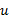 К «положительной экономии» относится: экономия средств бюджетов в результате осуществления закупок товаров, работ, услуг для муниципальных нужд.Интерпретация оценки эффективности муниципальной программы по критерию «полнота и эффективность использования средств бюджетов на реализацию муниципальной программы» осуществляется по следующим критериям:муниципальная программа выполнена в полном объеме, если P1 = 100%;муниципальная программа в целом выполнена, если 80% < P1 < 100%;муниципальная программа не выполнена, если P1 < 80%.Расчет P2 - оценки эффективности муниципальной программы по критерию «степень достижения планируемых значений показателей муниципальной программы» осуществляется по формуле: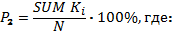 i = 1– исполнение i планируемого значения показателя муниципальной программы за отчетный год в процентах;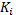 – число планируемых значений показателей муниципальной программы.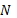 Исполнение по каждому показателю муниципальной программы за отчетный год осуществляется по формуле: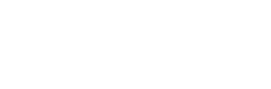 – фактическое значение i показателя за отчетный год;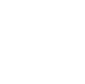 – плановое значение i показателя на отчетный год.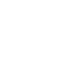 В случае если фактическое значение показателя превышает плановое более чем в 2 раза, то расчет исполнения по каждому показателю муниципальной программы за отчетный год осуществляется по формуле: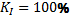 В случае если планом установлено значение показателя равное нулю, то при превышении фактического значения показателя плана расчет исполнения по каждому показателю осуществляется по формуле: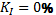 Интерпретация оценки эффективности муниципальной программы по критерию «степень достижения планируемых значений показателей муниципальной программы» осуществляется по следующим критериям:муниципальная программа перевыполнена, если P2> 100%;муниципальная программа выполнена в полном объеме, если 90% < P2< 100%;муниципальная программа в целом выполнена, если 75% < P2< 95% муниципальная программа не выполнена, если P2< 75%.Итоговая оценка эффективности муниципальной программы осуществляется по формуле:– итоговая оценка эффективности муниципальной программы за отчетный год.Интерпретация итоговой оценки эффективности муниципальной программы осуществляется по следующим критериям:P итог > 100% высокоэффективная;90% < P итог < 100% эффективная;75% < P итог < 90% умеренно эффективная;P итог < 75% неэффективная.ПРЕДЛОЖЕНИЯ ПО ИНСТИТУЦИОННЫМ ПРЕОБРАЗОВАНИЯМ, СОВЕРШЕНСТВОВАНИЮ ПРАВОВОГО И ИНФОРМАЦИОННОГО ОБЕСПЕЧЕНИЯ ДЕЯТЕЛЬНОСТИ В СФЕРЕ ПРОЕКТИРОВАНИЯ, СТРОИТЕЛЬСТВА, РЕКОНСТРУКЦИИ ОБЪЕКТОВ ТРАНСПОРТНОЙ ИНФРАСТРУКТУРЫВ современных условиях для эффективного управления развитием территории муниципального образования недостаточно утвердить документ территориального планирования, отвечающий актуальным требованиям законодательства и имеющий обоснование основных решений с точки зрения удовлетворения потребностей населения в услугах объектов различных видов инфраструктуры.Ограниченность ресурсов местных бюджетов для создания объектов местного значения обуславливает необходимость тщательного планирования реализации документов территориального планирования. Ведь только в случае успешной реализации обоснованных решений градостроительная политика может быть признана эффективной.В ноябре 2014 года в план мероприятий («дорожную карту») «Совершенствование правового регулирования градостроительной деятельности и улучшение предпринимательского климата в сфере строительства» (утвержденный распоряжением Правительства РФ от 29 июля 2013 г. № 1336-р) было включено мероприятие по установлению обязанности органов местного самоуправления утверждать программы развития транспортной и социальной инфраструктуры (далее также – Программы) в 6-месячный срок с даты утверждения генеральных планов. Затем, в конце декабря 2014 года в Градостроительный кодекс РФ были внесены изменения, касающиеся программ комплексного развития социальной инфраструктуры.Сегодня, в соответствии со статьей 8 Градостроительного кодекса РФ, к полномочиям органов местного самоуправления городских округов и поселений в области градостроительной деятельности относятся разработка и утверждение программ комплексного развития транспортной инфраструктуры городских округов и поселений (соответственно).В соответствии со статьей 26 Градостроительного кодекса РФ, реализация генерального плана городского округа или поселения осуществляется путем выполнения мероприятий, которые предусмотрены, в том числе программами комплексного развития транспортной инфраструктуры муниципальных образований.Следует отметить, что разработка и утверждение программ комплексного развития социальной инфраструктуры сельских поселений, по общему правилу, относится к полномочиям органов местного самоуправления муниципального района в области градостроительной деятельности (в соответствии с частью 4 статьи 14 Федерального закона от 6 октября 2003 г. № 131-ФЗ «Об общих принципах организации местного самоуправления в Российской Федерации», пунктом 4 Требований к программам комплексного развития социальной инфраструктуры поселений, городских округов, утвержденных постановлением Правительства Российской Федерации от 1 октября 2015 г. № 1050). В то же время, разработка и утверждение таких программ в отношении городских округов и поселений, по общему правилу, должна обеспечиваться органами местного самоуправления соответствующих муниципальных образований.Программа комплексного развития транспортной инфраструктуры городского округа, поселения – документ, устанавливающий перечень мероприятий (инвестиционных проектов) по проектированию, строительству, реконструкции объектов транспортной инфраструктуры поселения, городского округа, которые предусмотрены государственными и муниципальными программами, стратегией социально-экономического развития муниципального образования и планом мероприятий по реализации стратегии социально-экономического развития муниципального образования планом и программой комплексного социально-экономического развития поселения, городского округа, инвестиционными программами субъектов естественных монополий, договорами о развитии застроенных территорий, договорами о комплексном освоении территорий, иными инвестиционными программами и договорами, предусматривающими обязательства застройщиков по завершению в установленные сроки мероприятий по проектированию, строительству, реконструкции объектов транспортной инфраструктуры.Положения Градостроительного кодекса РФ и существование отдельных Требований указывает на то, что программа комплексного развития транспортной инфраструктуры по своему статусу не идентична программе, предусматривающей мероприятия по созданию объектов местного значения в сфере транспортной инфраструктуры.Программа комплексного развития транспортной инфраструктуры – это важный документ планирования, обеспечивающий систематизацию всех мероприятий по проектированию, строительству, реконструкции объектов транспортной инфраструктуры различных видов.Основными направлениями совершенствования нормативно-правовой базы, необходимой для функционирования и развития транспортной инфраструктуры поселения являются:применение экономических мер, стимулирующих инвестиции в объекты транспортной инфраструктуры;координация мероприятий и проектов строительства и реконструкции объектов транспортной инфраструктуры между органами государственной власти (по уровню вертикальной интеграции) и бизнеса;координация усилий федеральных органов исполнительной власти, органов исполнительной власти, органов местного самоуправления, представителей бизнеса и общественных организаций в решении задач реализации мероприятий (инвестиционных проектов);запуск системы статистического наблюдения и мониторинга необходимой обеспеченности учреждениями транспортной инфраструктуры поселений в соответствии с утвержденными и обновляющимися нормативами;разработка стандартов и регламентов эксплуатации и (или) использования объектов транспортной инфраструктуры на всех этапах жизненного цикла объектов.Для создания эффективной конкурентоспособной транспортной системы необходимы 3 основные составляющие:конкурентоспособные высококачественные транспортные услуги;высокопроизводительные безопасные транспортная инфраструктура и транспортные средства, которые необходимы в той мере, в которой они обеспечат конкурентоспособные высококачественные транспортные услуги;создание условий для превышения уровня предложения транспортных услуг над спросом.Развитие транспорта на территории поселения должно осуществляться на основе комплексного подхода, ориентированного на совместные усилия различных уровней власти: федеральных, региональных, муниципальных. Транспортная система МО «Фалилеевскоесельское поселение» является элементом транспортной системы региона, поэтому решение всех задач, связанных с оптимизацией транспортной инфраструктуры на территории, не может быть решено только в рамках полномочий органов местного самоуправления муниципального образования. Данные в Программе предложения по развитию транспортной инфраструктуры предполагается реализовывать с участием бюджетов всех уровней. Задачами органов местного самоуправления станут организационные мероприятия по обеспечению взаимодействия органов государственной власти и местного самоуправления, подготовка инициативных предложений по развитию транспортной инфраструктуры.Таким образом, ожидаемыми результатами реализации запланированных мероприятий будут являться ввод в эксплуатацию предусмотренных Программой объектов транспортной инфраструктуры в целях развития современной и эффективной транспортной инфраструктуры МО «Фалилеевское сельское поселение», повышения уровня безопасности движения, доступности и качества оказываемых услуг транспортного комплекса для населения.УПРАВЛЕНИЕ И КОНТРОЛЬ НАД ХОДОМ РЕАЛИЗАЦИИ ПРОГРАММЫОтветственные за реализацию ПрограммыСистема управления Программой и контроль над ходом ее выполнения определяется в соответствии с требованиями, определенными действующим законодательством.Механизм реализации Программы базируется на принципах четкого разграничения полномочий и ответственности всех исполнителей программы.Заказчиком Программы является администрация муниципального образования МО«Фалилеевское сельское поселение». Ответственным за реализацию Программы в рамках подразделений администрации, является лицо, назначаемое постановлением главы администрации муниципального образования МО«Фалилеевское сельское поселение»в соответствии с установленным порядком. При реализации Программы назначаются координаторы Программы, обеспечивающее общее управление реализацией конкретных мероприятий Программы. Координаторы Программы несут ответственность за своевременность и эффективность действий по реализации программных мероприятий, а также за достижение утвержденных значений целевых показателей, эффективности развития транспортной инфраструктуры муниципального образования МО «Фалилеевское сельское поселение».Основными функциями администрации МО «Фалилеевское сельское поселение» по реализации Программы являются:оценка эффективности использования финансовых средств;вынесение заключения по вопросу возможности выделения бюджетных средств на реализацию Программы;реализация мероприятий Программы;подготовка и уточнение перечня программных мероприятий и финансовых потребностей на их реализацию;организационное, техническое и методическое содействие организациям, участвующим в реализации Программы;обеспечение взаимодействия органов местного самоуправления и организаций, участвующих в реализации Программы;мониторинг и анализ реализации Программы;сбор информации о ходе выполнения производственных и инвестиционных программ организаций в рамках проведения мониторинга Программы;осуществление оценки эффективности Программы и расчет целевых показателей и индикаторов реализации Программы;подготовка заключения об эффективности реализации Программы;подготовка докладов о ходе реализации Программы главе администрации муниципального образования и предложений о ее корректировке;осуществление мероприятий в сфере информационного освещения и сопровождения реализации Программы.В рамках осуществляемых функций администрация муниципального образования МО«Фалилеевское сельское поселение» подготавливает соответствующие необходимые документы для использования организациями, участвующими в реализации Программы.Общий контроль над ходом реализации Программы осуществляет глава администрации муниципального образования МО«Фалилеевское сельское поселение». Финансовое обеспечение мероприятий Программы осуществляется за счет средств бюджета муниципального образования МО «Фалилеевское сельское поселение», бюджета Ленинградской области, средств предприятий автотранспортного комплекса, осуществляющих деятельность на территории муниципалитета и прочих источников финансирования.К реализации мероприятий могут привлекаться средства областного и федерального бюджетов в рамках финансирования областных и федеральных программ по развитию систем транспортной инфраструктуры.Объемы финансирования Программы за счет средств бюджета муниципального образования МО «Фалилеевское сельское поселение» носят прогнозный характер и подлежат уточнению в установленном порядке при формировании и утверждении проекта бюджета муниципалитета на очередной финансовый год.Финансирование расходов на реализацию Программы осуществляется в порядке, установленном бюджетным процессом муниципального образования МО«Фалилеевское сельское поселение».План график работ по реализации ПрограммыСроки реализации инвестиционных проектов, включенных в Программу, должны соответствовать срокам, определенным в Программах инвестиционных проектов.Реализация программы осуществляется поэтапно:1 этап: 2017 - 2021 гг.;2 этап: 2022 - 2026 гг.;3 этап: 2027 - 2031 гг.;4 этап: 2032 - 2035 гг.Принятие решений по выделению бюджетных средств, подготовка и проведение конкурсов на привлечение инвесторов, в том числе по договорам концессии, осуществляется в соответствии с порядком, установленным в нормативных правовых актах Ленинградской области.Порядок предоставления отчетности по выполнению ПрограммыПредоставление отчетности по выполнению мероприятий Программы осуществляется в рамках ежегодного мониторинга.Целью мониторинга выполнения Программы является ежегодный контроль ситуации, а также анализ выполнения мероприятий по модернизации и развитию транспортной инфраструктуры, предусмотренных Программой.Мониторинг Программы комплексного развития транспортной инфраструктуры включает следующие этапы:Периодический сбор информации о результатах выполнения мероприятий Программы, а также информации о состоянии и развитии транспортной инфраструктуры;Анализ данных о результатах планируемых и фактически проводимых преобразований транспортной инфраструктуры.На основе результатов мониторинга выполнения Программы администрацией МО «Фалилеевское сельское поселение»формируется информационная аналитическая база об изменении целевых показателей Программы. Данная информационная база используется для оценки Программы, а также для принятия решений о ее корректировке.Порядок предоставления отчетности и формы отчетности по выполнению Программы устанавливаются муниципальными правовыми актами администрации МО «Фалилеевское сельское поселение».В составе ежегодного отчета о ходе работ по Программе представляется информация об оценке эффективности реализации Программы по следующим критериям:Критерий «Степень достижения планируемых результатов целевых индикаторов реализации мероприятий Программы» базируется на анализе целевых показателей, указанных в Программе, и рассчитывается по формуле: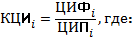  – степень достижения i-го целевого индикатора Программы;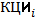  () – фактическое (плановое) значение i-го целевого индикатора Программы.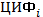 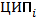 	Значение показателя  должно быть больше либо равно 1.Критерий «Степень соответствия бюджетных затрат на мероприятия Программы запланированному уровню затрат» рассчитывается по формуле: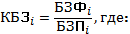  – степень соответствия бюджетных затрат i-го мероприятия Программы;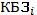  () – фактическое (плановое, прогнозное) значение бюджетных затрат i-го мероприятия Программы.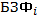 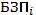 	Значение показателя  должно быть меньше либо равно 1.Критерий «Эффективность использования бюджетных средств на реализацию отдельных мероприятий» показывает расход бюджетных средств на i-е мероприятие Программы в расчете на 1 единицу прироста целевого индикатора по тому же мероприятию и рассчитывается по формулам: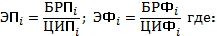  () – плановая (фактическая) отдача бюджетных средств по i-му мероприятию Программы;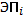 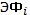  () – плановый (фактический) расход бюджетных средств на i-е мероприятие Программы;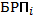 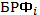  () – плановое (фактическое) значение целевого индикатора по i-му мероприятию Программы.	Значение показателя  не должно превышать значение показателя .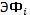 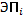 Порядок и сроки корректировки ПрограммыВнесение изменений в Программу осуществляется по итогам анализа отчета о ходе выполнения Программы путем внесения изменений в соответствующие Решения Совета МО «Фалилеевское сельское поселение», которым утверждена Программа.Корректировка Программы осуществляется в случаях:Отклонений в выполнении мероприятий Программы в предшествующий период;Приведение объемов финансирования Программы в соответствие с фактическим уровнем цен и фактическими условиями бюджетного финансирования;Снижения результативности и эффективности использования средств бюджетной системы;Уточнения мероприятий, сроков реализации объемов финансирования мероприятий.Координаторы Программы в течение 2 месяцев после утверждения отчета о ходе выполнения Программы составляют предложения по корректировке Программы и представляют их для утверждения в установленном порядке.Таблица 8.1План проведения мониторинга, оценки и корректировки Программы комплексного развития транспортной инфраструктурыПриложение 1. Ответ УМВД России по Кингисеппскому муниципальному району ЛО о дорожно-транспортных происшествияхОценка дорожной ситуации на территории Кингисеппского муниципального района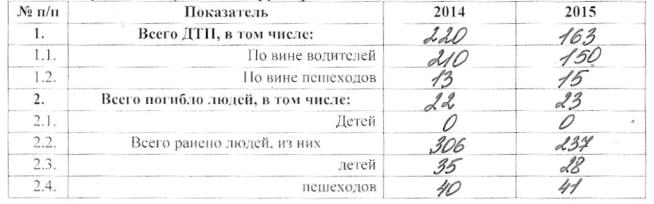 Приложение 2. Ответ МРЭО УГИБДД ГУ МВД России по СПб и ЛО о количестве автотранспортных средств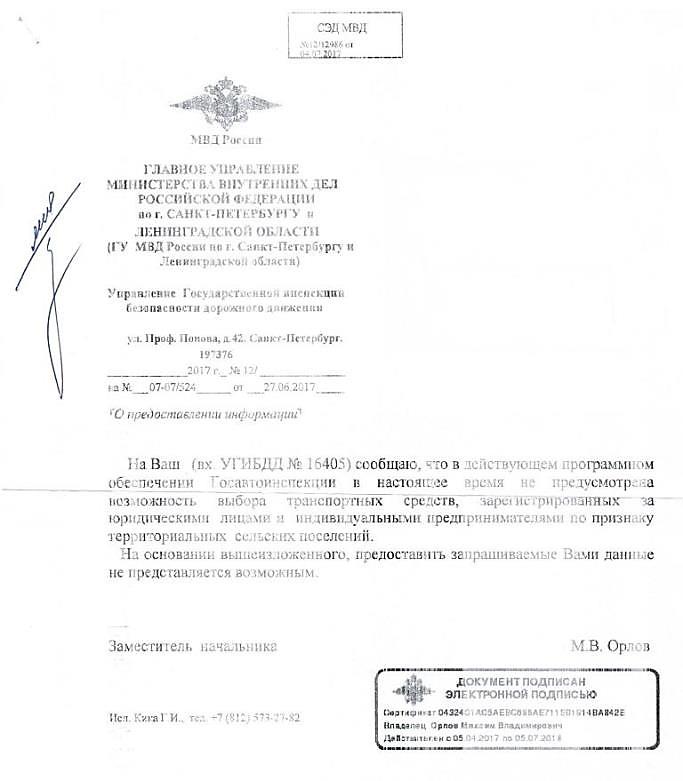 Приложение 3. Маршруты движения грузовых транспортных средств от организаций и предприятий поселения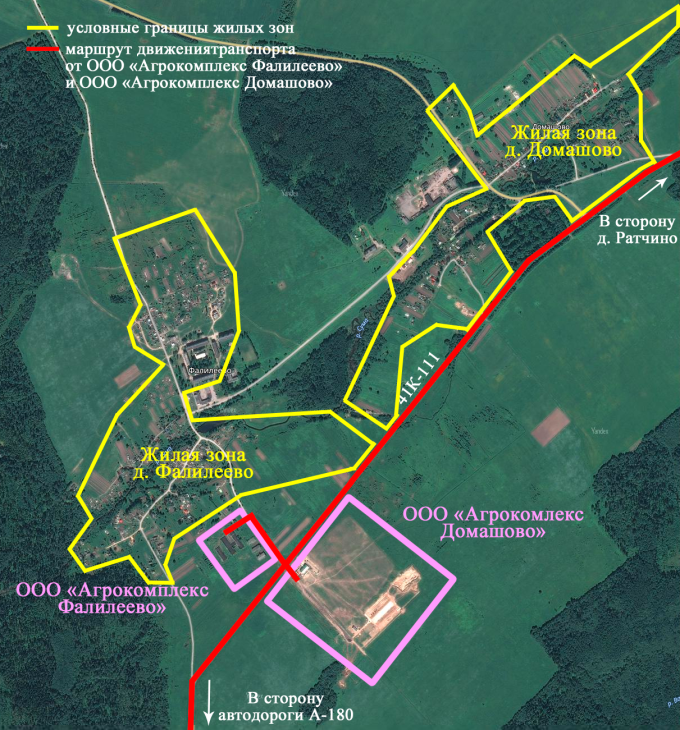 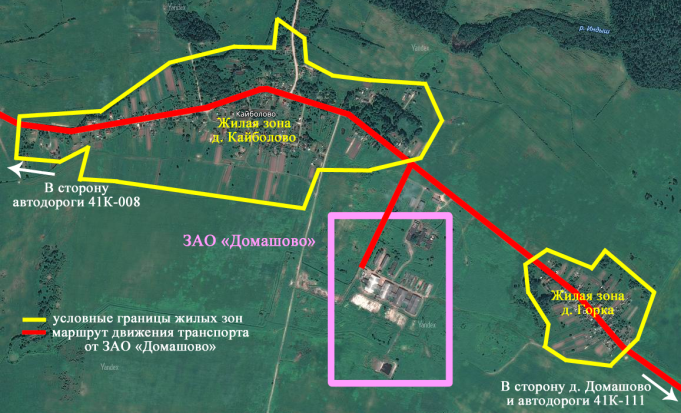 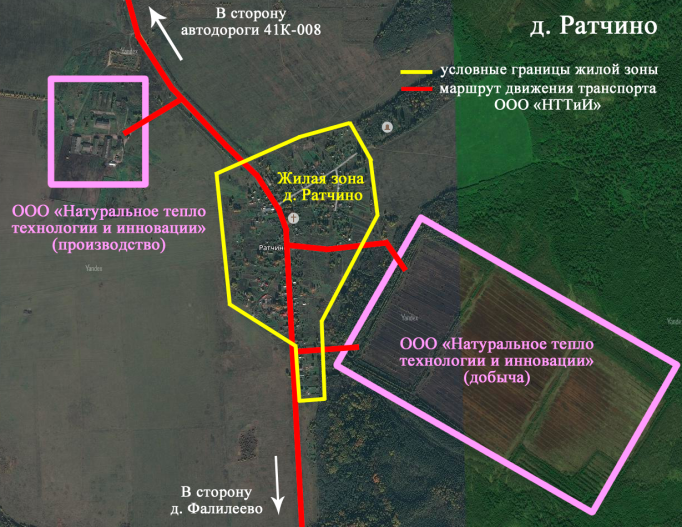 Приложение 4. Парковочное пространство. Существующее положение и перспектива развития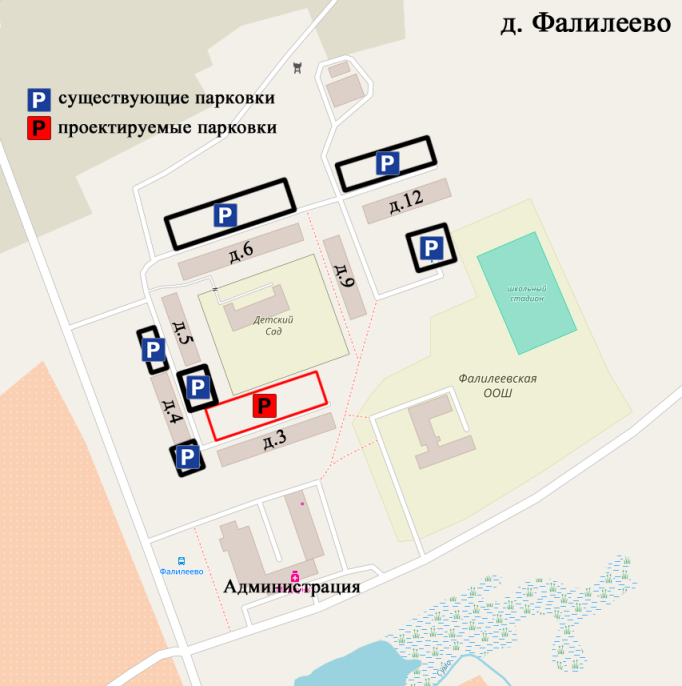 Приложение 5. Перспектива развития тротуарной сети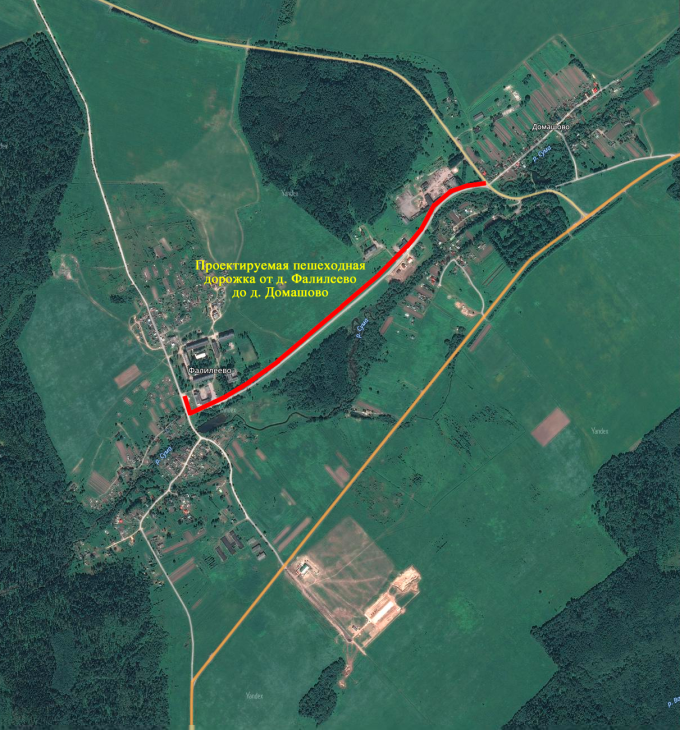 Приложение 6. Объекты транспортной инфраструктурыПарковка у дома №3 д. Фалилеево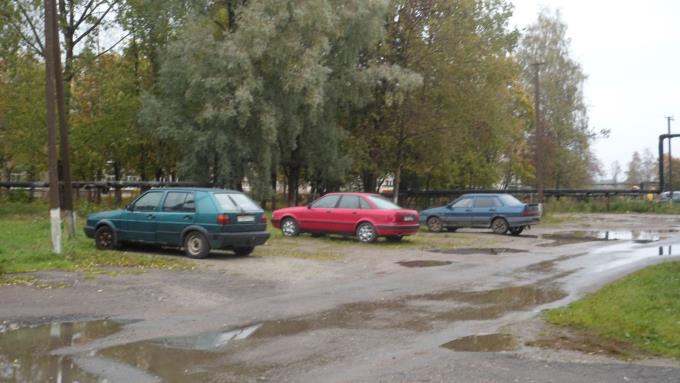 Парковка у дома №4 д. Фалилеево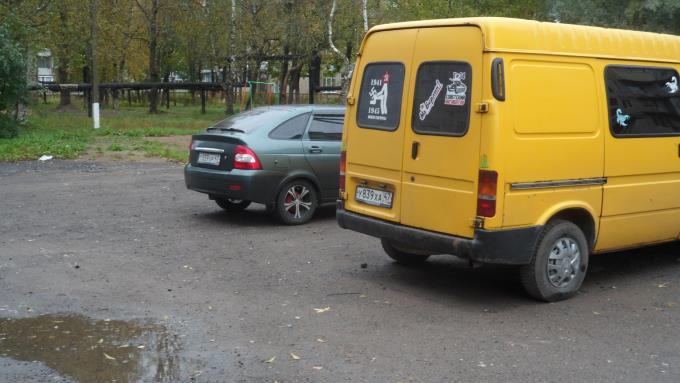 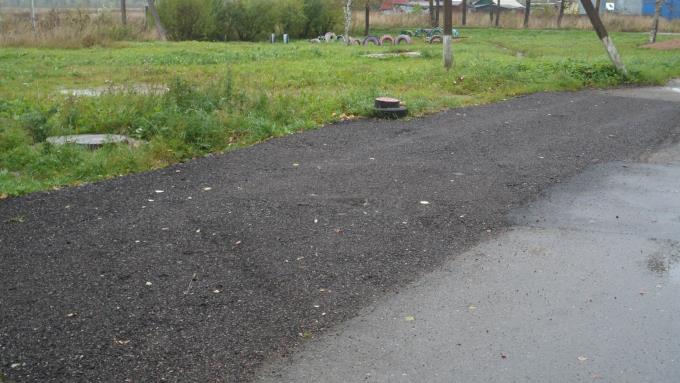 Парковка у дома №5 д. Фалилеево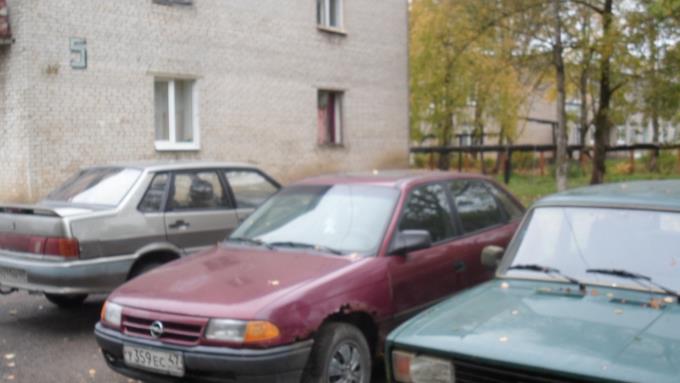 Парковка у дома №6 д. Фалилеево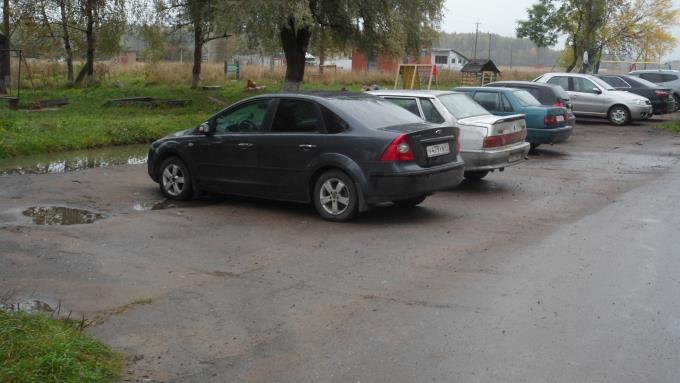 Парковка у дома №12 д. Фалилеево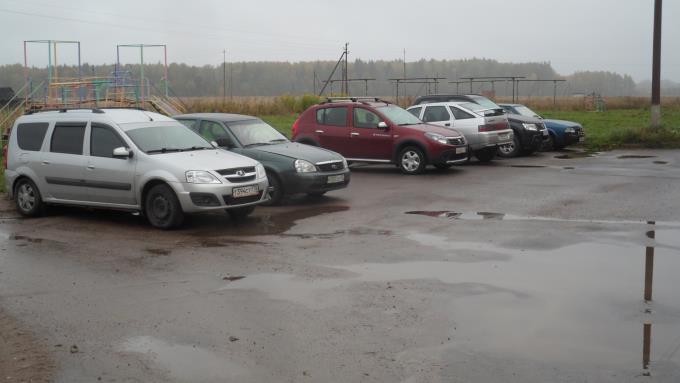 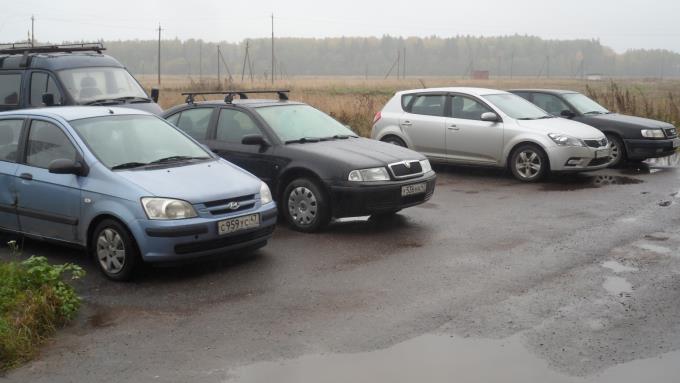 Парковка за домом №9 д. Фалилеево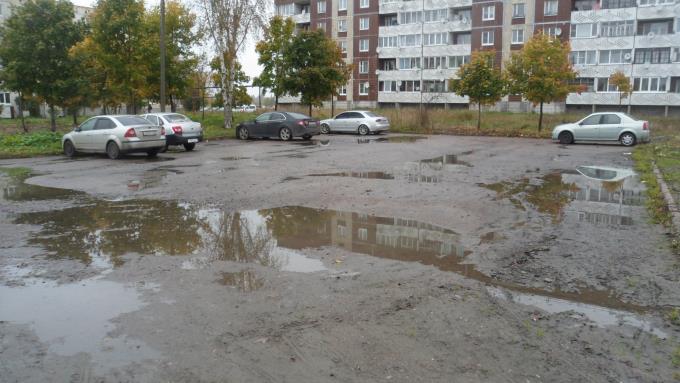 Парковка у магазина «Пятерочка»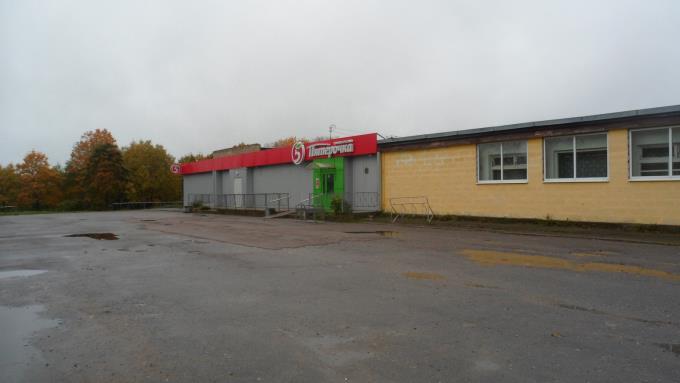 Мост д. Фалилеево, требующий реконструкции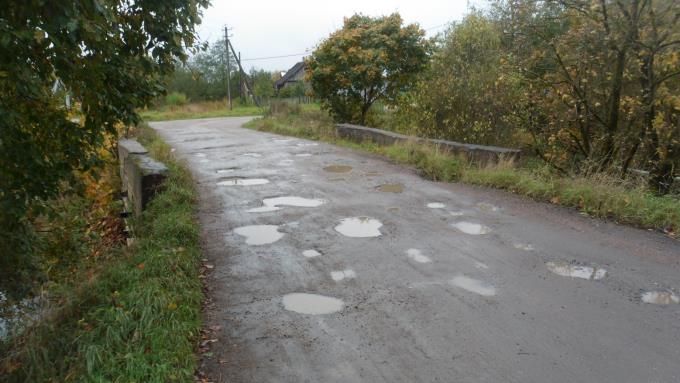 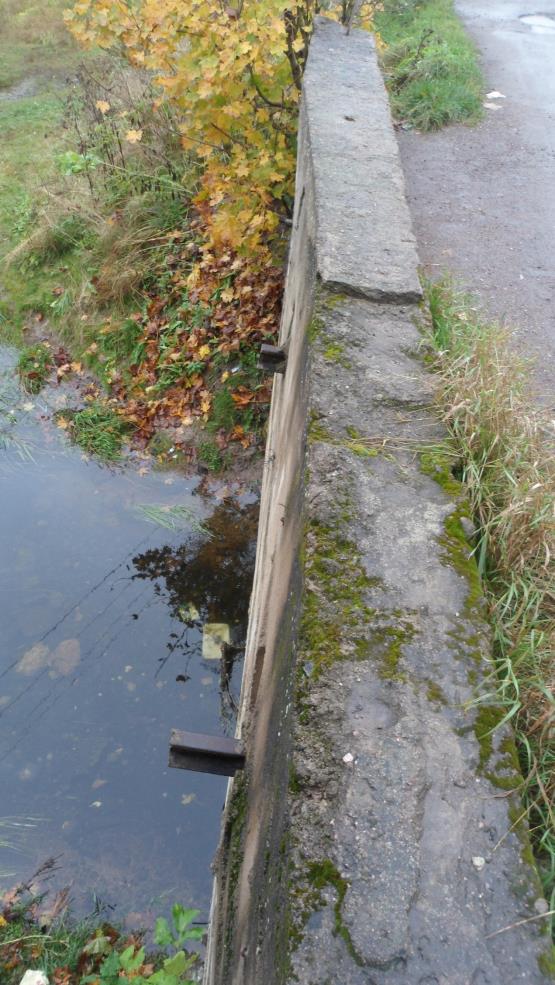 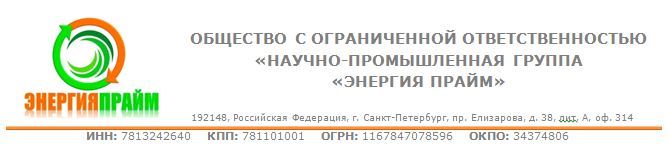 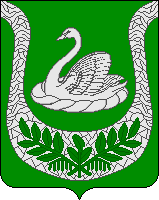 ПРОГРАММА КОМПЛЕКСНОГО РАЗВИТИЯ ТРАНСПОРТНОЙ ИНФРАСТРУКТУРЫ МУНИЦИПАЛЬНОГО ОБРАЗОВАНИЯ «ФАЛИЛЕЕВСКОЕ СЕЛЬСКОЕ ПОСЕЛЕНИЕ» МУНИЦИПАЛЬНОГО ОБРАЗОВАНИЯ «КИНГИСЕППСКИЙ МУНИЦИПАЛЬНЫЙ РАЙОН» ЛЕНИНГРАДСКОЙ ОБЛАСТИНА ПЕРИОД 2017-2021 ГОДЫ И НА ПЕРСПЕКТИВУ ДО 2035 ГОДАРазработчик:Генеральный директорООО «НПГ «ЭНЕРГИЯ ПРАЙМ»________________/                     /г. Санкт-Петербург,2017 годПРОГРАММА КОМПЛЕКСНОГО  РАЗВИТИЯ  ТРАНСПОРТНОЙ ИНФРАСТРУКТУРЫ МУНИЦИПАЛЬНОГО ОБРАЗОВАНИЯ «ФАЛИЛЕЕВСКОЕ СЕЛЬСКОЕ ПОСЕЛЕНИЕ» МУНИЦИПАЛЬНОГО ОБРАЗОВАНИЯ «КИНГИСЕППСКИЙ МУНИЦИПАЛЬНЫЙ РАЙОН» ЛЕНИНГРАДСКОЙ ОБЛАСТИНА ПЕРИОД 2017-2021 ГОДЫ И НА ПЕРСПЕКТИВУ ДО 2035 ГОДАг. Санкт-Петербург,2017 годНаименование ПрограммыПрограмма комплексного развития транспортной инфраструктуры муниципального образования «Фалилеевское сельское поселение» муниципального образования «Кингисеппский муниципальный район» Ленинградской области на период 2017-2021 годы и на перспективу до 2035 года(далее Программа).Основание для разработки Программы«Градостроительный кодекс Российской Федерации» от 29.12.2004 № 190-ФЗ (ред. от 03.07.2016) (с изм. и доп., вступ. в силу с 01.09.2016);Устав муниципального образования «Фалилеевское сельское поселение» муниципального образования «Кингисеппский муниципальный район» Ленинградской области;Постановление Правительства РФ от 25 декабря 2015 г. № 1440 “Об утверждении требований к программам комплексного развития транспортной инфраструктуры поселений, городских округов”.Заказчик ПрограммыАдминистрация муниципального образования «Фалилеевское сельское поселение» муниципального образования «Кингисеппский муниципальный район» Ленинградской областиРазработчик ПрограммыООО «Научно-Промышленная Группа «ЭНЕРГИЯ-ПРАЙМ»Юридический адрес:192148, РФ, г. Санкт-Петербург, пр. Елизарова, д. 38, литера А, офис 314Контакты:8 (812) 988-50-23, ENERGIYA-PRIME@yandex.ru8 (812) 987-40-23, Xpert.2012@yandex.ruЦели и задачи ПрограммыПрограмма должна обеспечивать:безопасность, качество и эффективность транспортного обслуживания населения, а также юридических лиц и индивидуальных предпринимателей, осуществляющих экономическую деятельность (далее - субъекты экономической деятельности), на территории поселения;доступность объектов транспортной инфраструктуры для населения и субъектов экономической деятельности в соответствии с нормативами градостроительного проектирования поселения;развитие транспортной инфраструктуры в соответствии с потребностями населения в передвижении, субъектов экономической деятельности - в перевозке пассажиров и грузов на территории поселения (далее - транспортный спрос);развитие транспортной инфраструктуры, сбалансированное с градостроительной деятельностью в поселении;условия для управления транспортным спросом;создание приоритетных условий для обеспечения безопасности жизни и здоровья участников дорожного движения по отношению к экономическим результатам хозяйственной деятельности;создание приоритетных условий движения транспортных средств общего пользования по отношению к иным транспортным средствам;условия для пешеходного и велосипедного передвижения населения;эффективность функционирования действующей транспортной инфраструктуры.Целевые показатели развития транспортной инфраструктурыснижение удельного веса дорог, нуждающихся в капитальном ремонте (реконструкции), с 90% в 2017 году до 15% в 2035 году;индекс нового строительства к 2035 году на уровне 40,32% - планируется строительство улиц местного значения на площадках нового малоэтажного строительства, а также дорог регионального значения;прирост протяженности дорог на 16,84 км к 2035 году –планируется строительство улиц местного значения на площадках нового малоэтажного строительства, а также дорог регионального значения.Укрупненное описание запланированных мероприятийРазработка проектно-сметной документации;Строительство дорог;Приобретение материалов и ремонт дорог.Сроки и этапы реализации ПрограммыПрограмма разрабатывается на срок не менее 10 лет и не более чем на срок действия проекта генерального плана поселения.Сроки реализации Программы: 2017-2035 годы, в том числе по этапам реализации:1 этап: 2017 – 2021 годы;2 этап: 2022 – 2026 годы;3 этап: 2027 – 2031 годы;4 этап: 2032 – 2035 годы.Объемы и источники финансирования ПрограммыОбщий объем финансирования программных мероприятий за период 2017-2035 гг. составляет 375 588,74тыс. руб., в том числе по источникам финансирования программных мероприятий:бюджет Ленинградской области – 273 735,68 тыс. руб.;бюджет муниципального образования «Фалилеевское сельское поселение» – 101 853,06 тыс. руб.;прочие источники финансирования –0,0 тыс. руб.Из них по годам реализации Программы:2017 год – 6 220,60 тыс. рублей;2018 год – 16 080,42 тыс. рублей;2019 год – 30 080,00 тыс. рублей;2020 год – 28 638,73 тыс. рублей;2021 год – 26 052,75 тыс. рублей;2022 год – 15 274,92 тыс. рублей;2023 год – 13 256,25 тыс. рублей;2024 год – 27 478,27 тыс. рублей;2025 год – 30 167,00 тыс. рублей;2026 год – 31 936,00 тыс. рублей;2027 год – 5 736,53 тыс. рублей;2028 год – 20 324,46 тыс. рублей;2029 год – 32 588,096 тыс. рублей;2030 год – 17 031,79 тыс. рублей;2031 год – 14 295,81 тыс. рублей;2032 год – 11 484,87 тыс. рублей;2033 год – 16 471,38 тыс. рублей;2034 год – 16 021,52 тыс. рублей;2035 год – 16 448,48 тыс. рублей.Объемы финансирования по проектам Программы носят прогнозный характер и подлежат ежегодному уточнению, исходя из возможностей бюджетов различных уровней и степени реализации мероприятий.Для определения объемов финансирования используются следующие нормативные документы:НЦС81-02-08-2017 Укрупненные нормативы цены строительства. Сборник №08. Автомобильные дороги;Территориальные единичные расценки на ремонтно-строительные работыТЕРр-2001 СПб;Справочник базовых цен на проектные работы для строительства "Автомобильные дороги общего пользования".Ожидаемые результаты реализации ПрограммыК концу реализации Программы:повышение качества и эффективности транспортного обслуживания населения, а также юридических лиц и индивидуальных предпринимателей, осуществляющих экономическую деятельность на территории поселения;увеличение уровня доступности объектов транспортной инфраструктуры для населения и субъектов экономической деятельности в соответствии с нормативами градостроительного проектирования поселения;повышение надежности системы транспортной инфраструктуры поселения.Горка, деревняРатчино, деревняДомашово, деревняСиста, деревняКайболово, деревняУнатицы, деревняЛоузно, деревняФалилеево, деревня, административный центрУтешение, деревняГод200820092010201120122013201420152016Численность населения117511081040144314431374166914311461№ п/пПоказательЧисленностьМоложе трудоспособного возраста182Трудоспособного возраста804Старше трудоспособного возраста475Всего:Всего:1461№ п/пМесторасположениеПлощадь,гаСтатус (открытое, закрытое)Наполненность,%1.дер. Кайболово0,5Открытое902.дер. Ратчино1,0Открытое993.дер. Систа0,2Открытое994.дер. Унатицы1,9Открытое90Наименование учреждений обслуживанияЕдиница измеренияНорматив на 1000 жителейСуществующая емкостьТребуется по нормативу% обеспеченностиУчреждения образованияУчреждения образованияУчреждения образованияУчреждения образованияУчреждения образованияУчреждения образованияДетские дошкольные учрежденияместо4011056196Общеобразовательные школыместо6124085281Внешкольные учрежденияместо10 % школьников1410140Учреждения здравоохранения и социального обеспеченияУчреждения здравоохранения и социального обеспеченияУчреждения здравоохранения и социального обеспеченияУчреждения здравоохранения и социального обеспеченияУчреждения здравоохранения и социального обеспеченияУчреждения здравоохранения и социального обеспеченияФАПобъект1 на группу населенных мест11100Аптеки объект1 на 6,2 тыс. жителей11100Учреждения органов по делам молодёжиУчреждения органов по делам молодёжиУчреждения органов по делам молодёжиУчреждения органов по делам молодёжиУчреждения органов по делам молодёжиУчреждения органов по делам молодёжиУчреждения органов по делам молодежим2257735220Учреждения культуры и искусстваУчреждения культуры и искусстваУчреждения культуры и искусстваУчреждения культуры и искусстваУчреждения культуры и искусстваУчреждения культуры и искусстваКлубы и учреждения клубного типа место1508021038Библиотекитыс. томов5 – 78,4410,084Физкультурно-спортивные учрежденияФизкультурно-спортивные учрежденияФизкультурно-спортивные учрежденияФизкультурно-спортивные учрежденияФизкультурно-спортивные учрежденияФизкультурно-спортивные учрежденияСпортивные залы общего пользованиям2 площади пола зала350309,149063Плоскостные спортивные сооружениятыс. м21,957,732,73283Единовременная пропускная способность сооруженийтыс. чел.0,190,0760,2728Торговля и общественное питание, предприятия бытового обслуживанияТорговля и общественное питание, предприятия бытового обслуживанияТорговля и общественное питание, предприятия бытового обслуживанияТорговля и общественное питание, предприятия бытового обслуживанияТорговля и общественное питание, предприятия бытового обслуживанияТорговля и общественное питание, предприятия бытового обслуживанияМагазины всех типовм2 торговой площади329632460,6137Предприятия общественного питанияпосадочное место400560Предприятия бытового обслуживаниярабочее место4060Административно-деловые и хозяйственные учрежденияАдминистративно-деловые и хозяйственные учрежденияАдминистративно-деловые и хозяйственные учрежденияАдминистративно-деловые и хозяйственные учрежденияАдминистративно-деловые и хозяйственные учрежденияАдминистративно-деловые и хозяйственные учрежденияАдминистративно-управленческое учреждениеобъект111100Отделения связиобъект1 на 0,5 – 6 тыс. чел.11100Отделения и филиалы сбербанкаобъект0,511100№ п/пНазвание учреждения, предприятияМесторасположениеОсновной вид деятельностиЗАО «Домашово»дер. ДомашовоСельское хозяйствоООО «Агрокомплекс Домашово»МО«Фалилеевское сельское поселение», вблизи дер. ФалилеевоСельское хозяйствоООО «Агрокомплекс Фалилеево»МО«Фалилеевское сельское поселение», вблизи дер. ФалилеевоСельское хозяйствоООО «Слайс»вблизи дер. КайболовоПроизводство минеральных водООО «Мир Техники» (котельная)дер. ДомашовоТеплоснабжение и горячее водоснабжениеООО «УК» Коммунальные сети»дер. ФалилеевоУправление эксплуатацией жилищного фондаООО «Водолей»ООО «Экосток»дер. Фалилеево, д. 35Водоснабжение и водоотведение, холодное водоснабжениеМБОУ «Фалилеевская основная общеобразовательная школа»дер. Фалилеево, д. 2Образование и воспитаниеДМОУ «Фалилеевский детский сад»дер. Фалилеево, б/нОбразование и воспитаниеФельдшерско-акушерский пунктдер. Фалилеево, д. 34Учреждение здравоохраненияМУК «Фалилеевский досуговый центр»дер. Фалилеево, д. 34Учреждение культурыАдминистрации сельского поселениядер. Фалилеево, д. 34Учреждение управленияфилиал Кингисеппского отделения Сбербанкадер. Фалилеево, д. 34Услуги банкаотделение Почты Россиидер. Фалилеево, д. 34Услуги связиИП Байрамова О. В. (3 магазина)дер. ФалилеевоТорговляРАЙПОдер. ФалилеевоТорговляООО «Агроторг»(«Пятёрочка»)дер. ФалилеевоТорговляИП Павлов В.А.дер. КайболовоТорговляИП Завалиенкодер. Фалилеево, д. 34Ритуальные услуги№ п/пНаименование показателейЕдиница измеренияОбщая площадьтыс. м2% к итогу1.Общее количество жилищного фонда, том числе:тыс. м261,36100,01.1жилищный фонд постоянного проживаниятыс. м226,3843,01.2жилищный фонд сезонного проживаниятыс. м234,9857,02.Распределение жилищного фонда по типам застройки:2.1индивидуальные доматыс. м241,3267,32.2многоквартирные доматыс. м220,0432,73.Распределение жилищного фонда по этажности:3.11 этажные жилые доматыс. м237,6161,33.22-х этажные жилые жоматыс. м23,716,03.33-х этажные жилые жоматыс. м23.44-х этажные жилые жоматыс. м23,936,43.55-ти этажные жилые жоматыс. м216,1126,34.Распределение жилищного фонда по формам собственности:тыс. м261,36100,04.1муниципальныйтыс. м25,18,34.2частныйтыс. м256,2691,75.Количество жилых домов:ед.542100,05.1количество индивидуально определенных жилых домовед.53698,85.2количество многоквартирных жилых домовед.61,26.Количество проживающих постоянночел.14317.Количество проживающих сезонночел.9698.Средний показатель обеспеченности населения жильемм2/чел.25,68.1Средний показатель обеспеченности постоянного населения жильемм2/чел.18,48.2Средний показатель обеспеченности сезонного населения жильемм2/чел.36,1НаименованиеКатегорияШирина проезжей части, мТип покрытияСостояниеПерелесье-ГурлёвоIV7,0Усовершенствованное – асфальтобетонТребует ремонтаДомашово - ГородищеIV7,0Усовершенствованное – асфальтобетонТребует ремонтаПодъезд к дер. СистаV5,0Усовершенствованное – асфальтобетонТребует ремонтаПодъезд к дер. УнатицыV6,0ГрунтовоеТребует ремонтаПодъезд к дер. ЛоузноV6,0Переходное – щебеночно-гравийноеТребует ремонтаПодъезд к дер. Удосолово (направление д. Липковицы и д. Тютицы)IV6,0Усовершенствованное – асфальтобетони переходное – щебеночно-гравийноеУдовл.НаименованиеВид пользованияКатегорияШирина проезжей части, мТип покрытияСостояниеПодъездная дорога «Фалилеево – Горка»Необщего пользованияV6,5Переходное – щебеночноеТребует ремонтаАвтодорога «Домашово – Фалилеево»Общего пользованияIV6,0Усовершенствованное – асфальтобетонУдовл., реконструкция проведена в 2009 г.Наименование автодорогиНаименование мостаДлина, мСостояниеДомашово –Городищемост через реку Сума24,06удовл.Домашово – Городищемост через реку Сума28,03удовл.№ п/пНаименованиеОбщая протяженность, кмПокрытиеПокрытиеПокрытиеПримечание№ п/пНаименованиеОбщая протяженность, кмАсфальтобетонГрунтЩебеньПримечаниед. Горкад. Горкад. Горкад. Горкад. Горкад. Горкад. ГоркаДороги в границах населенного пункта0,3450,345д. Домашовод. Домашовод. Домашовод. Домашовод. Домашовод. Домашовод. ДомашовоДороги в границах населенного пункта4,6400,4000,9903,250д. Кайболовод. Кайболовод. Кайболовод. Кайболовод. Кайболовод. Кайболовод. КайболовоДороги в границах населенного пункта3,6651,7751,890д. Лоузнод. Лоузнод. Лоузнод. Лоузнод. Лоузнод. Лоузнод. ЛоузноДороги в границах населенного пункта1,6851,0450,640д. Ратчинод. Ратчинод. Ратчинод. Ратчинод. Ратчинод. Ратчинод. РатчиноДороги в границах населенного пункта4,1820,5173,400ж/б плиты 0,265д. Систад. Систад. Систад. Систад. Систад. Систад. СистаДороги в границах населенного пункта2,7330,2900,7601,683д. Унатицыд. Унатицыд. Унатицыд. Унатицыд. Унатицыд. Унатицыд. УнатицыДороги в границах населенного пункта2,0901,0401,050д. Утешениед. Утешениед. Утешениед. Утешениед. Утешениед. Утешениед. УтешениеДороги в границах населенного пункта0,0750,075д. Фалилеевод. Фалилеевод. Фалилеевод. Фалилеевод. Фалилеевод. Фалилеевод. ФалилеевоДороги в границах населенного пункта5,5080,7902,9081,810Грунтовая дорога на котельную0,6200,620Грунтовая дорога к скважине0,5200,520Грунтовая дорога к очистным сооружениям0,6480,648ВСЕГОВСЕГО26,7111,99714,05110,398ж/б плиты 0,265№ п/пТип покрытияПротяженность, кмДолевой состав,%Асфальтобетонное1,9977,48Смешанное(асфальтобетонное / железобетонное)Железобетонное0,2650,99Грунтовое (неусовершенствованное)14,05152,60Щебеночное10,39838,93ИТОГО26,711100№ п/пПоказатель2016Общее количество транспортных средств (легковые)614№ п/пПоказатель2016Общая численность населения МО, тыс. чел.1,461Количество автомобилей у населения, ед.614Уровень автомобилизации населения, ед./1000 чел.420№ маршрутаНаименованиеПротяженность, кмМаршрут по поселению№ 66/67Кингисепп – Велькота47,5от Гурлёво – Фалилеево – Домашово – Утешение – Ратчино – Лоузно – Унатицы – на Перелесье№ 66Кингисепп – Велькота52,9от Гурлёво – Фалилеево – Утешение – Ратчино – Лоузно – Унатицы – на Перелесье№ 67Кингисепп – Велькота46,5от Гурлёво – Фалилеево – Домашово – Горка – Кайболово – на Велькоту№ п/пПоказательКоличественный показатель по Кингисеппскому районуКоличественный показатель по муниципальному образованиюВсего ДТП, в том числе:1632По вине водителей1502По вине пешеходов150Всего погибло людей, в том числе:230Детей00Ранено2370Из них детей280Пешеходов411НаименованиеКатегорияШирина проезжей части, мТип покрытияМероприятияПерелесье-ГурлёвоIV7,0Усов. – а/бРемонт дорожного покрытия, установление полосы отвода а/дДомашово - ГородищеIV7,0Усов. – а/бРемонт дорожного покрытия, установление полосы отвода а/дПодъезд к дер. СистаV5,0Усов. – а/бРемонт дорожного покрытия, установление полосы отвода а/дПодъезд к дер. УнатицыV6,0ГрунтовоеВключение 280м автодороги (из 320) в границу населенного пункта дер. Унатицы.Подъезд к дер. ЛоузноV6,0Переходное – щебеночно-гравийноеРеконструкция со сменой дорожного покрытия на а/б, доведение параметров а/д до нормативов IV категории, установление полосы отвода а/дПодъезд к дер. УдосоловоIV6,0Переходное – щебеночно-гравийноеРеконструкция со сменой дорожного покрытия на а/б, доведение параметров а/д до нормативов IV категории, установление полосы отвода а/д№ п/пНаименованиеКатегорияШирина проезжей части, мТип покрытияМероприятия1Подъездная дорога «Фалилеево – Горка»V6,5Переходное – щебеночноеРемонт с доведением параметров, а/д до V категории;установление полосы отвода а/д2Автодорога «Домашово – Фалилеево»IV6,0Усов. – а/бУстановление полосы отвода а/д№ п/пПоказательI ЭТАПI ЭТАПI ЭТАПI ЭТАПI ЭТАПII ЭТАПII ЭТАПII ЭТАПII ЭТАПII ЭТАПIII ЭТАПIII ЭТАПIII ЭТАПIII ЭТАПIII ЭТАПIVЭТАПIVЭТАПIVЭТАПIVЭТАП№ п/пПоказатель2017201820192020202120222023202420252026202720282029203020312032203320342035Численность населения МО, тыс. чел.1,4601,4591,4571,4561,4551,4541,4521,4511,4501,4571,4641,4711,4781,4851,4921,4991,5061,5131,520Количество автомобилей у населения, ед.614618621624627636645649652661671680689699708717726736745Уровень автомобилизации населения, ед./1000 чел.421424426429431437444447450454458462466470474478482486490№ п/пПоказательI ЭТАПI ЭТАПI ЭТАПI ЭТАПI ЭТАПII ЭТАПII ЭТАПII ЭТАПII ЭТАПII ЭТАПIII ЭТАПIII ЭТАПIII ЭТАПIII ЭТАПIII ЭТАПIVЭТАПIVЭТАПIVЭТАПIVЭТАП№ п/пПоказатель2017201820192020202120222023202420252026202720282029203020312032203320342035Количество автомобилей у населения, ед.614618621624627636645649652661671680689699708717726736745Количество аварий, ед.2011021232334323434Количество аварий с участием людей, ед.1001000010001000101Наименование целевого показателяЕд. изм.I ЭТАПI ЭТАПI ЭТАПI ЭТАПI ЭТАПII ЭТАПII ЭТАПII ЭТАПII ЭТАПII ЭТАПIII ЭТАПIII ЭТАПIII ЭТАПIII ЭТАПIII ЭТАПIV ЭТАПIV ЭТАПIV ЭТАПIV ЭТАПНаименование целевого показателяЕд. изм.2017201820192020202120222023202420252026202720282029203020312032203320342035Численность населения МОтыс. чел.1,4601,4591,4571,4561,4551,4541,4521,4511,4501,4571,4641,4711,4781,4851,4921,4991,5061,5131,520Количество автомобилей у населенияед.614618621624627636645649652661671680689699708717726736745Уровень автомобилизации населенияед./1000 чел.421424426429431437444447450454458462466470474478482486490Количество ДТП, произошедших на территории поселенияед.2011021232334323434Индекс нового строительства%0,000,931,852,783,714,645,566,497,4210,7114,0017,2920,5823,8727,1630,4533,7437,0340,32Удельный вес дорог, нуждающихся в капитальном ремонте (реконструкции)%90888583807875737065595448433732262115Прирост протяженности дорогкм0,000,000,000,280,340,340,340,340,341,481,481,481,481,481,481,481,481,481,48Общая протяженность улично-дорожной сети и дорог местного значениякм24,92324,92324,92325,20425,54725,89026,23426,57726,92028,40429,88831,37232,85634,34035,82437,30838,79240,27641,760Доля протяженности автомобильных дорог общего пользования местного значения, не отвечающих нормативным требованиям, в общей протяженности автомобильных дорог общего пользования местного значения%90888583807875737065595448433732262115Обеспеченность постоянной круглогодичной связью с сетью автомобильных дорог общего пользования по дорогам с твердым покрытием%100100100100100100100100100100100100100100100100100100100Протяженность пешеходных дорожекм1130113011301130113011301130113011301130113011301130113011301130113011301130Протяженность велосипедных дорожеккм0000000000000000000Обеспечение транспортного обслуживания населения%100100100100100100100100100100100100100100100100100100100Количество путепроводов, многоуровневых развязокшт.0000000000000000000Количество автозаправочных станцийшт.0000000000011111111Количество пристанейшт.0000000000000000000Количество баз-стоянок маломерного флоташт.0000000000000000000Количество автомобильных стоянок длительного временишт.0000000000000000111Количество капитально отремонтированных искусственных сооружений (мостов)шт.0000000000012222222№ п/пНаименование инвестиционного проектаТехнические параметры проектаСрок реализации проектаФинансовые затратыФинансовые затратыФинансовые затратыФинансовые затратыФинансовые затратыПримечание№ п/пНаименование инвестиционного проектаТехнические параметры проектаСрок реализации проектаВСЕГОв том числе:в том числе:в том числе:в том числе:Примечание№ п/пНаименование инвестиционного проектаТехнические параметры проектаСрок реализации проектаВСЕГОМестный бюджетРайонный бюджетОбластной бюджетИные источники ПримечаниеМЕРОПРИЯТИЯ ПО РАЗВИТИЮ ТРАНСПОРТНОЙ ИНФРАСТРУКТУРЫ ПО ВИДАМ ТРАНСПОРТАМЕРОПРИЯТИЯ ПО РАЗВИТИЮ ТРАНСПОРТНОЙ ИНФРАСТРУКТУРЫ ПО ВИДАМ ТРАНСПОРТАМЕРОПРИЯТИЯ ПО РАЗВИТИЮ ТРАНСПОРТНОЙ ИНФРАСТРУКТУРЫ ПО ВИДАМ ТРАНСПОРТАМЕРОПРИЯТИЯ ПО РАЗВИТИЮ ТРАНСПОРТНОЙ ИНФРАСТРУКТУРЫ ПО ВИДАМ ТРАНСПОРТАМЕРОПРИЯТИЯ ПО РАЗВИТИЮ ТРАНСПОРТНОЙ ИНФРАСТРУКТУРЫ ПО ВИДАМ ТРАНСПОРТАМЕРОПРИЯТИЯ ПО РАЗВИТИЮ ТРАНСПОРТНОЙ ИНФРАСТРУКТУРЫ ПО ВИДАМ ТРАНСПОРТАМЕРОПРИЯТИЯ ПО РАЗВИТИЮ ТРАНСПОРТНОЙ ИНФРАСТРУКТУРЫ ПО ВИДАМ ТРАНСПОРТАМЕРОПРИЯТИЯ ПО РАЗВИТИЮ ТРАНСПОРТНОЙ ИНФРАСТРУКТУРЫ ПО ВИДАМ ТРАНСПОРТАМЕРОПРИЯТИЯ ПО РАЗВИТИЮ ТРАНСПОРТНОЙ ИНФРАСТРУКТУРЫ ПО ВИДАМ ТРАНСПОРТАМЕРОПРИЯТИЯ ПО РАЗВИТИЮ ТРАНСПОРТА ОБЩЕГО ПОЛЬЗОВАНИЯ, СОЗДАНИЮ ТРАНСПОРТНО-ПЕРЕСАДОЧНЫХ УЗЛОВМЕРОПРИЯТИЯ ПО РАЗВИТИЮ ТРАНСПОРТА ОБЩЕГО ПОЛЬЗОВАНИЯ, СОЗДАНИЮ ТРАНСПОРТНО-ПЕРЕСАДОЧНЫХ УЗЛОВМЕРОПРИЯТИЯ ПО РАЗВИТИЮ ТРАНСПОРТА ОБЩЕГО ПОЛЬЗОВАНИЯ, СОЗДАНИЮ ТРАНСПОРТНО-ПЕРЕСАДОЧНЫХ УЗЛОВМЕРОПРИЯТИЯ ПО РАЗВИТИЮ ТРАНСПОРТА ОБЩЕГО ПОЛЬЗОВАНИЯ, СОЗДАНИЮ ТРАНСПОРТНО-ПЕРЕСАДОЧНЫХ УЗЛОВМЕРОПРИЯТИЯ ПО РАЗВИТИЮ ТРАНСПОРТА ОБЩЕГО ПОЛЬЗОВАНИЯ, СОЗДАНИЮ ТРАНСПОРТНО-ПЕРЕСАДОЧНЫХ УЗЛОВМЕРОПРИЯТИЯ ПО РАЗВИТИЮ ТРАНСПОРТА ОБЩЕГО ПОЛЬЗОВАНИЯ, СОЗДАНИЮ ТРАНСПОРТНО-ПЕРЕСАДОЧНЫХ УЗЛОВМЕРОПРИЯТИЯ ПО РАЗВИТИЮ ТРАНСПОРТА ОБЩЕГО ПОЛЬЗОВАНИЯ, СОЗДАНИЮ ТРАНСПОРТНО-ПЕРЕСАДОЧНЫХ УЗЛОВМЕРОПРИЯТИЯ ПО РАЗВИТИЮ ТРАНСПОРТА ОБЩЕГО ПОЛЬЗОВАНИЯ, СОЗДАНИЮ ТРАНСПОРТНО-ПЕРЕСАДОЧНЫХ УЗЛОВМЕРОПРИЯТИЯ ПО РАЗВИТИЮ ТРАНСПОРТА ОБЩЕГО ПОЛЬЗОВАНИЯ, СОЗДАНИЮ ТРАНСПОРТНО-ПЕРЕСАДОЧНЫХ УЗЛОВСтроительство и капитальный ремонт существующих павильонов остановочных пунктов23 шт.2-4 этапы:2022-2035 гг.14329,014329,0Все автобусные остановки расположены на дорогах регионального значенияМЕРОПРИЯТИЯ ПО РАЗВИТИЮ ИНФРАСТРУКТУРЫ ДЛЯ ЛЕГКОВОГО АВТОМОБИЛЬНОГО ТРАНСПОРТА, ВКЛЮЧАЯ РАЗВИТИЕ ЕДИНОГО ПАРКОВОЧНОГО ПРОСТРАНСТВАМЕРОПРИЯТИЯ ПО РАЗВИТИЮ ИНФРАСТРУКТУРЫ ДЛЯ ЛЕГКОВОГО АВТОМОБИЛЬНОГО ТРАНСПОРТА, ВКЛЮЧАЯ РАЗВИТИЕ ЕДИНОГО ПАРКОВОЧНОГО ПРОСТРАНСТВАМЕРОПРИЯТИЯ ПО РАЗВИТИЮ ИНФРАСТРУКТУРЫ ДЛЯ ЛЕГКОВОГО АВТОМОБИЛЬНОГО ТРАНСПОРТА, ВКЛЮЧАЯ РАЗВИТИЕ ЕДИНОГО ПАРКОВОЧНОГО ПРОСТРАНСТВАМЕРОПРИЯТИЯ ПО РАЗВИТИЮ ИНФРАСТРУКТУРЫ ДЛЯ ЛЕГКОВОГО АВТОМОБИЛЬНОГО ТРАНСПОРТА, ВКЛЮЧАЯ РАЗВИТИЕ ЕДИНОГО ПАРКОВОЧНОГО ПРОСТРАНСТВАМЕРОПРИЯТИЯ ПО РАЗВИТИЮ ИНФРАСТРУКТУРЫ ДЛЯ ЛЕГКОВОГО АВТОМОБИЛЬНОГО ТРАНСПОРТА, ВКЛЮЧАЯ РАЗВИТИЕ ЕДИНОГО ПАРКОВОЧНОГО ПРОСТРАНСТВАМЕРОПРИЯТИЯ ПО РАЗВИТИЮ ИНФРАСТРУКТУРЫ ДЛЯ ЛЕГКОВОГО АВТОМОБИЛЬНОГО ТРАНСПОРТА, ВКЛЮЧАЯ РАЗВИТИЕ ЕДИНОГО ПАРКОВОЧНОГО ПРОСТРАНСТВАМЕРОПРИЯТИЯ ПО РАЗВИТИЮ ИНФРАСТРУКТУРЫ ДЛЯ ЛЕГКОВОГО АВТОМОБИЛЬНОГО ТРАНСПОРТА, ВКЛЮЧАЯ РАЗВИТИЕ ЕДИНОГО ПАРКОВОЧНОГО ПРОСТРАНСТВАМЕРОПРИЯТИЯ ПО РАЗВИТИЮ ИНФРАСТРУКТУРЫ ДЛЯ ЛЕГКОВОГО АВТОМОБИЛЬНОГО ТРАНСПОРТА, ВКЛЮЧАЯ РАЗВИТИЕ ЕДИНОГО ПАРКОВОЧНОГО ПРОСТРАНСТВАМЕРОПРИЯТИЯ ПО РАЗВИТИЮ ИНФРАСТРУКТУРЫ ДЛЯ ЛЕГКОВОГО АВТОМОБИЛЬНОГО ТРАНСПОРТА, ВКЛЮЧАЯ РАЗВИТИЕ ЕДИНОГО ПАРКОВОЧНОГО ПРОСТРАНСТВАПриобретение и установка дорожных знаков правил дорожного движенияВ соответствие с проектом ОДД2018-2035гг.396,0396,0Строительство парковки у дома №3 в д. Фалилеево1 парковка2017 г.2300,02300,0Расширение существующей парковки у дома №12 в д. Фалилеево1 парковка2018 г.920,0920,0Модернизация существующей парковки у дома №6 в д. Фалилеево1 парковка2019 г.1250,01250,0Устройство твердого покрытия парковки у дома №4 в д. Фалилеево1 парковка2020 г.690,0690,0Расширение существующей парковки у дома №5 в д. Фалилеево1 парковка2020 г.920,0920,0Реконструкция моста через р. Сума в д. Фалилеево1 мост1 этап:2017-2021 гг.52260,013065,039195,0Мероприятие рекомендуется при условии софинансированияМЕРОПРИЯТИЯ ПО РАЗВИТИЮ ИНФРАСТРУКТУРЫ ПЕШЕХОДНОГО И ВЕЛОСИПЕДНОГО ПЕРЕДВИЖЕНИЯМЕРОПРИЯТИЯ ПО РАЗВИТИЮ ИНФРАСТРУКТУРЫ ПЕШЕХОДНОГО И ВЕЛОСИПЕДНОГО ПЕРЕДВИЖЕНИЯМЕРОПРИЯТИЯ ПО РАЗВИТИЮ ИНФРАСТРУКТУРЫ ПЕШЕХОДНОГО И ВЕЛОСИПЕДНОГО ПЕРЕДВИЖЕНИЯМЕРОПРИЯТИЯ ПО РАЗВИТИЮ ИНФРАСТРУКТУРЫ ПЕШЕХОДНОГО И ВЕЛОСИПЕДНОГО ПЕРЕДВИЖЕНИЯМЕРОПРИЯТИЯ ПО РАЗВИТИЮ ИНФРАСТРУКТУРЫ ПЕШЕХОДНОГО И ВЕЛОСИПЕДНОГО ПЕРЕДВИЖЕНИЯМЕРОПРИЯТИЯ ПО РАЗВИТИЮ ИНФРАСТРУКТУРЫ ПЕШЕХОДНОГО И ВЕЛОСИПЕДНОГО ПЕРЕДВИЖЕНИЯМЕРОПРИЯТИЯ ПО РАЗВИТИЮ ИНФРАСТРУКТУРЫ ПЕШЕХОДНОГО И ВЕЛОСИПЕДНОГО ПЕРЕДВИЖЕНИЯМЕРОПРИЯТИЯ ПО РАЗВИТИЮ ИНФРАСТРУКТУРЫ ПЕШЕХОДНОГО И ВЕЛОСИПЕДНОГО ПЕРЕДВИЖЕНИЯМЕРОПРИЯТИЯ ПО РАЗВИТИЮ ИНФРАСТРУКТУРЫ ПЕШЕХОДНОГО И ВЕЛОСИПЕДНОГО ПЕРЕДВИЖЕНИЯРеконструкция мостовых переходов в д. Домашово2 шт.3 этап:2027-2031 гг.13900,013900,0Ремонт пешеходных дорожек в д. Фалилеево1,130 м 2017 г.1187,00100,01087,0Приобретение, доставка  и установка информационного стенда в деревне Горка2017 г.10,800,8010,00Строительство тротуаров вдоль главных и основных улицВ соответствие с проектом ОДД2 этап:2022-2026 гг.В соответствие с проектом ОДДВ соответствие с проектом ОДДМЕРОПРИЯТИЯ ПО РАЗВИТИЮ ИНФРАСТРУКТУРЫ ДЛЯ ГРУЗОВОГО ТРАНСПОРТА, ТРАНСПОРТНЫХ СРЕДСТВ КОММУНАЛЬНЫХ И ДОРОЖНЫХ СЛУЖБМЕРОПРИЯТИЯ ПО РАЗВИТИЮ ИНФРАСТРУКТУРЫ ДЛЯ ГРУЗОВОГО ТРАНСПОРТА, ТРАНСПОРТНЫХ СРЕДСТВ КОММУНАЛЬНЫХ И ДОРОЖНЫХ СЛУЖБМЕРОПРИЯТИЯ ПО РАЗВИТИЮ ИНФРАСТРУКТУРЫ ДЛЯ ГРУЗОВОГО ТРАНСПОРТА, ТРАНСПОРТНЫХ СРЕДСТВ КОММУНАЛЬНЫХ И ДОРОЖНЫХ СЛУЖБМЕРОПРИЯТИЯ ПО РАЗВИТИЮ ИНФРАСТРУКТУРЫ ДЛЯ ГРУЗОВОГО ТРАНСПОРТА, ТРАНСПОРТНЫХ СРЕДСТВ КОММУНАЛЬНЫХ И ДОРОЖНЫХ СЛУЖБМЕРОПРИЯТИЯ ПО РАЗВИТИЮ ИНФРАСТРУКТУРЫ ДЛЯ ГРУЗОВОГО ТРАНСПОРТА, ТРАНСПОРТНЫХ СРЕДСТВ КОММУНАЛЬНЫХ И ДОРОЖНЫХ СЛУЖБМЕРОПРИЯТИЯ ПО РАЗВИТИЮ ИНФРАСТРУКТУРЫ ДЛЯ ГРУЗОВОГО ТРАНСПОРТА, ТРАНСПОРТНЫХ СРЕДСТВ КОММУНАЛЬНЫХ И ДОРОЖНЫХ СЛУЖБМЕРОПРИЯТИЯ ПО РАЗВИТИЮ ИНФРАСТРУКТУРЫ ДЛЯ ГРУЗОВОГО ТРАНСПОРТА, ТРАНСПОРТНЫХ СРЕДСТВ КОММУНАЛЬНЫХ И ДОРОЖНЫХ СЛУЖБМЕРОПРИЯТИЯ ПО РАЗВИТИЮ ИНФРАСТРУКТУРЫ ДЛЯ ГРУЗОВОГО ТРАНСПОРТА, ТРАНСПОРТНЫХ СРЕДСТВ КОММУНАЛЬНЫХ И ДОРОЖНЫХ СЛУЖБМЕРОПРИЯТИЯ ПО РАЗВИТИЮ ИНФРАСТРУКТУРЫ ДЛЯ ГРУЗОВОГО ТРАНСПОРТА, ТРАНСПОРТНЫХ СРЕДСТВ КОММУНАЛЬНЫХ И ДОРОЖНЫХ СЛУЖБМЕРОПРИЯТИЯ ПО РАЗВИТИЮ СЕТИ ДОРОГ ПОСЕЛЕНИЯМЕРОПРИЯТИЯ ПО РАЗВИТИЮ СЕТИ ДОРОГ ПОСЕЛЕНИЯМЕРОПРИЯТИЯ ПО РАЗВИТИЮ СЕТИ ДОРОГ ПОСЕЛЕНИЯМЕРОПРИЯТИЯ ПО РАЗВИТИЮ СЕТИ ДОРОГ ПОСЕЛЕНИЯМЕРОПРИЯТИЯ ПО РАЗВИТИЮ СЕТИ ДОРОГ ПОСЕЛЕНИЯМЕРОПРИЯТИЯ ПО РАЗВИТИЮ СЕТИ ДОРОГ ПОСЕЛЕНИЯМЕРОПРИЯТИЯ ПО РАЗВИТИЮ СЕТИ ДОРОГ ПОСЕЛЕНИЯМЕРОПРИЯТИЯ ПО РАЗВИТИЮ СЕТИ ДОРОГ ПОСЕЛЕНИЯМЕРОПРИЯТИЯ ПО РАЗВИТИЮ СЕТИ ДОРОГ ПОСЕЛЕНИЯЗимняя и летняя уборка  дорог, ямочный ремонт, подсыпка2018-2035 гг.3627,93627,9Ремонт участков  автомобильных дорог в д. Домашово, Унатицы, Лоузно, Ратчино, Кайболово, Систа2017 г.1797,291097,29700,00Очистка дорог от снега2018-2035 гг.3330,03330,0Устройство уличного освещения дорог (включая приборы учета)35 ед.2017-2018 гг.354,3354,3Ремонт участка автомобильной дороги в д. Домашово от д. №3 до д. №34230 п. м.2017 г.318,5080,50238,00Ремонт участка автомобильной дороги в дер. Домашово от дома № 109 до дома № 70200 п. м.2017 г.393,81102,81291,00Ремонт участка автомобильной дороги в д. Фалилеево300 п. м.2018 г.749,0749,0Исправление профиля с добавлением нового материала на дорогах в границах населенного пункта д. Горка0,345 км1 этап:2017-2021 гг.603,79150,95452,84Реконструкция дорог в границах населенного пункта д. Горка с устройством щебеночного покрытия0,345 км3 этап:2027-2031 гг.2415,342415,34Мероприятие рекомендуется при условиисофинансирование из областного бюджетаИсправление профиля с добавлением нового материала на дорогах в границах населенного пункта д. Домашово3,250 км (щебень)0,990 км (грунт)1 этап:2017-2021 гг.7420,551855,145565,41Реконструкция дорог в границах населенного пункта д. Домашово с устройством щебеночного и асфальтобетонного покрытия3,250 км (щебень)0,990 км (грунт)2 этап:2022-2026 гг.40083,5110020,8830062,63Мероприятие рекомендуется при условиисофинансирование из областного бюджетаЯмочный ремонт асфальтового покрытия в д. Домашово0,400 км2 этап:2022-2026 гг.780,0195,00585,00Исправление профиля с добавлением нового материала на дорогах в границах населенного пункта д. Кайболово1,890 км (щебень)1,775 км (грунт)1 этап:2017-2021 гг.6414,231603,564810,67Реконструкция дорог в границах населенного пункта д. Кайболово с устройством щебеночного и асфальтобетонного покрытия1,890 км (щебень)1,775 км (грунт)3 этап:2027-2031 гг.45181,0411295,2633885,78Мероприятие рекомендуется при условиисофинансирование из областного бюджетаИсправление профиля с добавлением нового материала на дорогах в границах населенного пункта д. Лоузно0,640 км (щебень)1,045 км (грунт)1 этап:2017-2021 гг.2948,97737,242211,73Реконструкция дорог в границах населенного пункта д. Лоузно с устройством щебеночного и асфальтобетонного покрытия0,640 км (щебень)1,045 км (грунт)4 этап:2032-2035 гг.18407,444601,8613805,58Мероприятие рекомендуется при условиисофинансирование из областного бюджетаИсправление профиля с добавлением нового материала на дорогах в границах населенного пункта д. Ратчино3,400 км1 этап:2017-2021 гг.5950,441487,614462,83Ямочный ремонт асфальтового покрытия в д. Ратчино0,5173 этап:2027-2031 гг.1008,15252,04756,11Исправление профиля с добавлением нового материала на дорогах в границах населенного пункта д. Систа1,683 км (щебень)0,760 км (грунт)1 этап:2017-2021 гг.4275,571068,893206,68Реконструкция дорог в границах населенного пункта д. Систа с устройством щебеночного и асфальтобетонного покрытия1,683 км (щебень)0,760 км (грунт)2 этап:2022-2026 гг.34487,658621,9125865,74Мероприятие рекомендуется при условиисофинансирование из областного бюджетаЯмочный ремонт асфальтового покрытия в д. Систа0,290 км3 этап:2027-2031 гг.565,5141,38424,12Исправление профиля с добавлением нового материала на дорогах в границах населенного пункта д. Унатицы1,050 км (щебень)1,040 км (грунт)1 этап:2017-2021 гг.3657,77914,442743,33Реконструкция дорог в границах населенного пункта д. Унатицы с устройством щебеночного и асфальтобетонного покрытия1,050 км (щебень)1,040 км (грунт)4 этап:2032-2035 гг.25497,856374,4619123,39Мероприятие рекомендуется при условиисофинансирование из областного бюджетаИсправление профиля с добавлением нового материала на дорогах в границах населенного пункта д. Утешение0,0751 этап:2017-2021 гг.131,2632,8198,45Реконструкция дорог в границах населенного пункта д. Утешение с устройством щебеночного покрытия0,0752 этап:2022-2026 гг.525,07131,27393,80Исправление профиля с добавлением нового материала на дорогах в границах населенного пункта д. Фалилеево2,908 км (грунт)1 этап:2017-2021 гг.5089,381272,343817,04Исправление профиля с добавлением нового материала на дорогах в границах населенного пункта д. Фалилеево1,810 км (щебень)1 этап:2017-2021 гг.3167,74791,942375,80Ямочный ремонт асфальтового покрытия в д. Фалилеево0,790 км2 этап:2022-2026 гг.1540,5385,121155,38Реконструкция дорог в границах населенного пункта д. Фалилеево с устройством щебеночного покрытия2,908 км2 этап:2022-2026 гг.20358,855089,7115269,14Мероприятие рекомендуется при условиисофинансирование из областного бюджетаРеконструкция дорог в границах населенного пункта д. Фалилеево с устройством твердого покрытия1,810 км2-3 этапы:2022-2031 гг.31367,887841,9723525,91Мероприятие рекомендуется при условиисофинансирование из областного бюджетаРеконструкция грунтовой дороги на котельную д. Фалилеево с устройством щебеночного покрытия0,620 км4 этап:2032-2035 гг.4340,611085,153255,46Мероприятие рекомендуется при условиисофинансирование из областного бюджетаРеконструкция грунтовой дороги к скважине д. Фалилеево с устройством щебеночного покрытия0,520 км4 этап:2032-2035 гг.3640,51910,132730,38Мероприятие рекомендуется при условиисофинансирование из областного бюджетаРеконструкция грунтовой дороги к очистным сооружениям д. Фалилеево с устройством щебеночного покрытия0,648 км4 этап:2032-2035 гг.4536,641134,163402,48Мероприятие рекомендуется при условиисофинансирование из областного бюджетаТЕХНИЧЕСКАЯ ДОКУМЕНТАЦИЯТЕХНИЧЕСКАЯ ДОКУМЕНТАЦИЯТЕХНИЧЕСКАЯ ДОКУМЕНТАЦИЯТЕХНИЧЕСКАЯ ДОКУМЕНТАЦИЯТЕХНИЧЕСКАЯ ДОКУМЕНТАЦИЯТЕХНИЧЕСКАЯ ДОКУМЕНТАЦИЯТЕХНИЧЕСКАЯ ДОКУМЕНТАЦИЯТЕХНИЧЕСКАЯ ДОКУМЕНТАЦИЯТЕХНИЧЕСКАЯ ДОКУМЕНТАЦИЯЕжегодная актуализация Программы комплексного развития транспортной инфраструктуры1 шт.2018-2035 гг.1800,01800,0Разработка и дальнейшая актуализация проекта схемы организации дорожного движения1 шт.2017-2035 гг.600,0600,0Составление и проверка сметной документации по ремонту дорог2017 г.58,9058,90ИТОГО по источникам финансированияИТОГО по источникам финансированияИТОГО по источникам финансирования101853,060,0273735,680,0ИТОГО за весь период реализации ПрограммыИТОГО за весь период реализации ПрограммыИТОГО за весь период реализации ПрограммыИТОГО за весь период реализации Программы375588,74375588,74375588,74375588,74375588,74Наименованиеинвестиционного проектаОбъем финансирования, тыс. руб.1 ЭТАП1 ЭТАП1 ЭТАП1 ЭТАП1 ЭТАП2 ЭТАП2 ЭТАП2 ЭТАП2 ЭТАП2 ЭТАП3 ЭТАП3 ЭТАП3 ЭТАП3 ЭТАП3 ЭТАП4 ЭТАП4 ЭТАП4 ЭТАП4 ЭТАПНаименованиеинвестиционного проектаОбъем финансирования, тыс. руб.2017201820192020202120222023202420252026202720282029203020312032203320342035‒‒‒‒‒‒‒‒‒‒‒‒‒‒‒‒‒‒‒‒‒ИТОГО:‒‒‒‒‒‒‒‒‒‒‒‒‒‒‒‒‒‒‒‒Наименованиеинвестиционного проектаОбъем финансирования, тыс. руб.1 ЭТАП1 ЭТАП1 ЭТАП1 ЭТАП1 ЭТАП2 ЭТАП2 ЭТАП2 ЭТАП2 ЭТАП2 ЭТАП3 ЭТАП3 ЭТАП3 ЭТАП3 ЭТАП3 ЭТАП4 ЭТАП4 ЭТАП4 ЭТАП4 ЭТАПНаименованиеинвестиционного проектаОбъем финансирования, тыс. руб.2017201820192020202120222023202420252026202720282029203020312032203320342035Строительство и капитальный ремонт существующих павильонов остановочных пунктов14329,0‒‒623,0‒1246,02492,0‒1869,0‒1869,0‒‒1869,0‒2492,0‒1246,0‒623,0ИТОГО:14329,0‒‒623,0‒1246,02492,0‒1869,0‒1869,0‒‒1869,0‒2492,0‒1246,0‒623,0Наименованиеинвестиционного проектаОбъем финансирования, тыс. руб.1 ЭТАП1 ЭТАП1 ЭТАП1 ЭТАП1 ЭТАП2 ЭТАП2 ЭТАП2 ЭТАП2 ЭТАП2 ЭТАП3 ЭТАП3 ЭТАП3 ЭТАП3 ЭТАП3 ЭТАП4 ЭТАП4 ЭТАП4 ЭТАП4 ЭТАПНаименованиеинвестиционного проектаОбъем финансирования, тыс. руб.2017201820192020202120222023202420252026202720282029203020312032203320342035Приобретение и установка дорожных знаков правил дорожного движения396,0‒222222222222222222222222222222222222Строительство парковки у дома №3 в д. Фалилеево2300,02300,0‒‒‒‒‒‒‒‒‒‒‒‒‒‒‒‒‒‒Расширение существующей парковки у дома №12 в д. Фалилеево920,0‒‒‒920,0‒‒‒‒‒‒‒‒‒‒‒‒‒‒‒Модернизация существующей парковки у дома №6 в д. Фалилеево1250,0‒‒1250,0‒‒‒‒‒‒‒‒‒‒‒‒‒‒‒‒Устройство твердого покрытия парковки у дома №4 в д. Фалилеево690,0‒690,0‒‒‒‒‒‒‒‒‒‒‒‒‒‒‒‒‒Расширение существующей парковки у дома №5 в д. Фалилеево920,0‒920,0‒‒‒‒‒‒‒‒‒‒‒‒‒‒‒‒‒Реконструкция моста через р. Сума в д. Фалилеево52260,0‒7860,014800,014800,014800,0‒‒‒‒‒‒‒‒‒‒‒‒‒‒ИТОГО:50772,258736,002300,009492,0016072,0015742,0014822,0022,0022,0022,0022,0022,0022,0022,0022,0022,0022,0022,0022,0022,00Наименованиеинвестиционного проектаОбъем финансирования, тыс. руб.1 ЭТАП1 ЭТАП1 ЭТАП1 ЭТАП1 ЭТАП2 ЭТАП2 ЭТАП2 ЭТАП2 ЭТАП2 ЭТАП3 ЭТАП3 ЭТАП3 ЭТАП3 ЭТАП3 ЭТАП4 ЭТАП4 ЭТАП4 ЭТАП4 ЭТАПНаименованиеинвестиционного проектаОбъем финансирования, тыс. руб.2017201820192020202120222023202420252026202720282029203020312032203320342035Реконструкция мостовых переходов в д. Домашово13900,0‒‒‒‒‒‒‒‒‒‒‒2085,011815,0‒‒‒‒‒‒Ремонт пешеходных дорожек в д. Фалилеево1187,01187,0‒‒‒‒‒‒‒‒‒‒‒‒‒‒‒‒‒‒Приобретение, доставка  и установка информационного стенда в деревне Горка10,8010,80‒‒‒‒‒‒‒‒‒‒‒‒‒‒‒‒‒‒Строительство тротуаров вдоль главных и основных улицВ соответствие с проектом ОДД‒‒‒‒‒‒‒‒В соответствие с проектом ОДД‒‒‒‒‒‒‒‒‒‒ИТОГО:15097,801197,800,00,00,00,00,00,00,00,00,00,02085,0011815,000,00,00,00,00,00,0Наименованиеинвестиционного проектаОбъем финансирования, тыс. руб.1 ЭТАП1 ЭТАП1 ЭТАП1 ЭТАП1 ЭТАП2 ЭТАП2 ЭТАП2 ЭТАП2 ЭТАП2 ЭТАП3 ЭТАП3 ЭТАП3 ЭТАП3 ЭТАП3 ЭТАП4 ЭТАП4 ЭТАП4 ЭТАП4 ЭТАПНаименованиеинвестиционного проектаОбъем финансирования, тыс. руб.2017201820192020202120222023202420252026202720282029203020312032203320342035‒‒‒‒‒‒‒‒‒‒‒‒‒‒‒‒‒‒‒‒‒ИТОГО:‒‒‒‒‒‒‒‒‒‒‒‒‒‒‒‒‒‒‒‒Наименованиеинвестиционного проектаОбъем финансирования, тыс. руб.1 ЭТАП1 ЭТАП1 ЭТАП1 ЭТАП1 ЭТАП2 ЭТАП2 ЭТАП2 ЭТАП2 ЭТАП2 ЭТАП3 ЭТАП3 ЭТАП3 ЭТАП3 ЭТАП3 ЭТАП4 ЭТАП4 ЭТАП4 ЭТАП4 ЭТАПНаименованиеинвестиционного проектаОбъем финансирования, тыс. руб.2017201820192020202120222023202420252026202720282029203020312032203320342035Зимняя и летняя уборка  дорог, ямочный ремонт, подсыпка3627,9‒201,55201,55201,55201,55201,55201,55201,55201,55201,55201,55201,55201,55201,55201,55201,55201,55201,55201,55Ремонт участков  автомобильных дорог в д. Домашово, Унатицы, Лоузно, Ратчино, Кайболово, Систа1797,291797,29‒‒‒‒‒‒‒‒‒‒‒‒‒‒‒‒‒‒Очистка дорог от снега3330,0‒185,0185,0185,0185,0185,0185,0185,0185,0185,0185,0185,0185,0185,0185,0185,0185,0185,0185,0Устройство уличного освещения дорог (включая приборы учета)354,3154,3200,0‒‒‒‒‒‒‒‒‒‒‒‒‒‒‒‒‒Ремонт участка автомобильной дороги в д. Домашово от д. №3 до д. №34318,50318,50‒‒‒‒‒‒‒‒‒‒‒‒‒‒‒‒‒‒Ремонт участка автомобильной дороги в дер. Домашово от дома № 109 до дома № 70393,81393,81‒‒‒‒‒‒‒‒‒‒‒‒‒‒‒‒‒‒Ремонт участка автомобильной дороги в д. Фалилеево749,0‒749,0‒‒‒‒‒‒‒‒‒‒‒‒‒‒‒‒‒Исправление профиля с добавлением нового материала на дорогах в границах населенного пункта д. Горка603,79‒‒‒603,79‒‒‒‒‒‒‒‒‒‒‒‒‒‒‒Реконструкция дорог в границах населенного пункта д. Горка с устройством щебеночного покрытия2415,34‒‒‒‒‒‒‒‒‒‒‒1207,671207,67‒‒‒‒‒‒Исправление профиля с добавлением нового материала на дорогах в границах населенного пункта д. Домашово7420,55‒‒2473,522473,522473,51‒‒‒‒‒‒‒‒‒‒‒‒‒‒Реконструкция дорог в границах населенного пункта д. Домашово с устройством щебеночного и асфальтобетонного покрытия40083,51‒‒‒‒‒‒‒13361,1713361,1713361,17‒‒‒‒‒‒‒‒‒Ямочный ремонт асфальтового покрытия в д. Домашово780,0‒‒‒‒‒780,0‒‒‒‒‒‒‒‒‒‒‒‒‒Исправление профиля с добавлением нового материала на дорогах в границах населенного пункта д. Кайболово6414,23‒‒2138,072138,082138,08‒‒‒‒‒‒‒‒‒‒‒‒‒‒Реконструкция дорог в границах населенного пункта д. Кайболово с устройством щебеночного и асфальтобетонного покрытия45181,04‒‒‒‒‒‒‒‒‒‒‒11295,2611295,2611295,2611295,26‒‒‒‒Исправление профиля с добавлением нового материала на дорогах в границах населенного пункта д. Лоузно2948,97‒982,99982,99982,99‒‒‒‒‒‒‒‒‒‒‒‒‒‒‒Реконструкция дорог в границах населенного пункта д. Лоузно с устройством щебеночного и асфальтобетонного покрытия18407,44‒‒‒‒‒‒‒‒‒‒‒‒‒‒‒4601,864601,864601,864601,86Исправление профиля с добавлением нового материала на дорогах в границах населенного пункта д. Ратчино5950,44‒‒1983,481983,481983,48‒‒‒‒‒‒‒‒‒‒‒‒‒‒Ямочный ремонт асфальтового покрытия в д. Ратчино1008,15‒‒‒‒‒‒1008,15‒‒‒‒‒‒‒‒‒‒‒‒Исправление профиля с добавлением нового материала на дорогах в границах населенного пункта д. Систа4275,57‒1425,191425,191425,19‒‒‒‒‒‒‒‒‒‒‒‒‒‒‒Реконструкция дорог в границах населенного пункта д. Систа с устройством щебеночного и асфальтобетонного покрытия34487,65‒‒‒‒‒6897,536897,536897,536897,536897,53‒‒‒‒‒‒‒‒‒Ямочный ремонт асфальтового покрытия в д. Систа565,5‒‒‒‒‒‒‒‒‒‒‒‒565,5‒‒‒‒‒‒Исправление профиля с добавлением нового материала на дорогах в границах населенного пункта д. Унатицы3657,77‒‒1219,251219,261219,26‒‒‒‒‒‒‒‒‒‒‒‒‒‒Реконструкция дорог в границах населенного пункта д. Унатицы с устройством щебеночного и асфальтобетонного покрытия25497,85‒‒‒‒‒‒‒‒‒‒‒‒‒‒‒6374,466374,466374,476374,46Исправление профиля с добавлением нового материала на дорогах в границах населенного пункта д. Утешение131,26‒‒131,26‒‒‒‒‒‒‒‒‒‒‒‒‒‒‒‒Реконструкция дорог в границах населенного пункта д. Утешение с устройством щебеночного покрытия525,07‒‒‒‒‒525,07‒‒‒‒‒‒‒‒‒‒‒‒‒Исправление профиля с добавлением нового материала на дорогах в границах населенного пункта д. Фалилеево5089,38‒2544,692544,69‒‒‒‒‒‒‒‒‒‒‒‒‒‒‒‒Исправление профиля с добавлением нового материала на дорогах в границах населенного пункта д. Фалилеево3167,74‒‒‒1583,871583,87‒‒‒‒‒‒‒‒‒‒‒‒‒‒Ямочный ремонт асфальтового покрытия в д. Фалилеево1540,5‒‒‒‒‒‒770,25770,25‒‒‒‒‒‒‒‒‒‒‒Реконструкция дорог в границах населенного пункта д. Фалилеево с устройством щебеночного покрытия20358,85‒‒‒‒‒4071,774071,774071,774071,774071,77‒‒‒‒‒‒‒‒‒Реконструкция дорог в границах населенного пункта д. Фалилеево с устройством твердого покрытия31367,88‒‒‒‒‒‒‒‒5227,985227,985227,985227,985227,985227,98‒‒‒‒‒Реконструкция грунтовой дороги на котельную д. Фалилеево с устройством щебеночного покрытия4340,61‒‒‒‒‒‒‒‒‒‒‒‒‒‒‒‒‒‒4340,61Реконструкция грунтовой дороги к скважине д. Фалилеево с устройством щебеночного покрытия3640,51‒‒‒‒‒‒‒‒‒‒‒‒‒‒‒‒3640,51‒‒Реконструкция грунтовой дорогик очистным сооружениям д. Фалилеево с устройством щебеночного покрытия4536,64‒‒‒‒‒‒‒‒‒‒‒‒‒‒‒‒‒4536,64‒ИТОГО:284967,042663,906288,4213285,0012796,739784,7512660,9213134,2525487,2729945,0029945,005614,5318117,4618682,9616909,7911681,8111362,8715003,3815899,5215703,48Наименованиеинвестиционного проектаОбъем финансирования, тыс. руб.1 ЭТАП1 ЭТАП1 ЭТАП1 ЭТАП1 ЭТАП2 ЭТАП2 ЭТАП2 ЭТАП2 ЭТАП2 ЭТАП3 ЭТАП3 ЭТАП3 ЭТАП3 ЭТАП3 ЭТАП4 ЭТАП4 ЭТАП4 ЭТАП4 ЭТАПНаименованиеинвестиционного проектаОбъем финансирования, тыс. руб.2017201820192020202120222023202420252026202720282029203020312032203320342035Ежегодная актуализация Программы комплексного развития транспортной инфраструктуры1800,0‒100,0100,0100,0100,0100,0100,0100,0100,0100,0100,0100,0100,0100,0100,0100,0100,0100,0100,0Разработка и дальнейшая актуализация проекта схемы организации дорожного движения600,0‒200,0‒‒100,0‒‒‒100,0‒‒‒100,0‒‒‒100,0‒‒Составление и проверка сметной документации по ремонту дорог58,9058,90‒‒‒‒‒‒‒‒‒‒‒‒‒‒‒‒‒‒ИТОГО:2458,958,9300,0100,0100,0200,0100,0100,0100,0200,0100,0100,0100,0200,0100,0100,0100,0200,0100,0100,0Наименование инвестиционного проектаОбъем финансирования тыс. руб.1 ЭТАП1 ЭТАП1 ЭТАП1 ЭТАП1 ЭТАП2 ЭТАП2 ЭТАП2 ЭТАП2 ЭТАП2 ЭТАП3 ЭТАП3 ЭТАП3 ЭТАП3 ЭТАП3 ЭТАП4 ЭТАП4 ЭТАП4 ЭТАП4 ЭТАПНаименование инвестиционного проектаОбъем финансирования тыс. руб.2017201820192020202120222023202420252026202720282029203020312032203320342035Мероприятия по развитию транспортной инфраструктуры по видам транспорта0,000,00,00,00,00,00,00,00,00,00,00,00,00,00,00,00,00,00,00,0Мероприятия по развитию транспорта общего пользования, созданию транспортно-пересадочных узлов14329,000,00,0623,000,01246,002492,000,01869,000,01869,000,00,01869,000,02492,000,01246,000,0623,00Мероприятия по развитию инфраструктуры для легкового автомобильного транспорта, включая развитие единого парковочного пространства58736,002300,009492,0016072,0015742,0014822,0022,0022,0022,0022,0022,0022,0022,0022,0022,0022,0022,0022,0022,0022,00Мероприятия по развитию инфраструктуры пешеходного и велосипедного передвижения15097,801197,800,00,00,00,00,00,00,00,00,00,02085,0011815,000,00,00,00,00,00,0Мероприятия по развитию инфраструктуры для грузового транспорта, транспортных средств коммунальных и дорожных служб0,000,00,00,00,00,00,00,00,00,00,00,00,00,00,00,00,00,00,00,0Мероприятия по развитию сети дорог поселения284967,042663,906288,4213285,0012796,739784,7512660,9213134,2525487,2729945,0029945,005614,5318117,4618682,9616909,7911681,8111362,8715003,3815899,5215703,48Мероприятия по разработке технической документации2458,9058,90300,00100,00100,00200,00100,00100,00100,00200,00100,00100,00100,00200,00100,00100,00100,00200,00100,00100,00ИТОГО:375588,7406220,60016080,42030080,00028638,73026052,75015274,92013256,25027478,27030167,00031936,0005736,53020324,46032588,96017031,79014295,81011484,87016471,38016021,52016448,480№ п/пМероприятияСрок реализацииОтветственный исполнительРезультатМониторинг по основным индикаторам и целевым показателямЕжегодноАдминистрация МО «Фалилеевское сельское поселение»Годовой отчет об итогах мониторинга реализации ПрограммыКруглый стол по обсуждению результатов мониторингаЕжегодноАдминистрация МО «Фалилеевское сельское поселение»Рекомендации по корректировкетекущих плановых документовОценка реализации Программы комплексного развитияНе чаще чем один раз в три годаАдминистрация МО «Фалилеевское сельское поселение»Сводные рекомендации по корректировке разделов ПрограммыПрограммная сессияНе чаще чем один раз в три годаАдминистрация МО «Фалилеевское сельское поселение»Программа комплексного развития транспортной инфраструктуры (с изменениями)Утверждение откорректированной версии «Программы комплексного развития транспортной инфраструктуры»В случае корректировки разделов ПрограммыСовет депутатовУтвержденная Программа комплексного развития транспортной инфраструктуры (с изменениями)